Приложение к Решению Собрания депутатов Кугесьского сельского поселения ________________№ ____ГЕНЕРАЛЬНЫЙ ПЛАНКугесьского сельского поселенияЧебоксарского районаЧувашской РеспубликиМатериалы по обоснованию генерального планаТом IIКугеси - 2020СОДЕРЖАНИЕ:Перечень текстовых материалов проекта:Перечень графических материалов проекта:Перечень материалов проекта в электронном виде:1 ОБЩИЕ ПОЛОЖЕНИЯПроект Генерального плана Кугесьского сельского поселения (далее по тексту также – Генеральный план) выполнен на основании Муниципального контракта от 12.03.18.В Генеральном плане Кугесьского сельского поселения приняты следующие проектные периоды:исходный год проектирования – 2020 год;первая очередь реализации Генерального плана – начало 2025 года (5 лет);расчетный срок реализации Генерального плана – начало 2040 года (20 лет).На 01 января 2020 года среднегодовая численность постоянно проживающего населения Кугесьского сельского поселения Чебоксарского района Чувашской Республики (далее также – Кугесьское сельское поселение, сельское поселение, муниципальное образование, поселение) составила 13494 человек.Генеральный план Кугесьского сельского поселения выполнен в местной системе координат МСК-21 на основе цифровых топографических планов территории и кадастровых планов территорий сельского поселения.Проект Генерального плана Кугесьского сельского поселения выполнен в соответствии с приказом Минэкономразвития России от 09.01.2018 №10 «Об утверждении требований к описанию и отображению в документах территориального планирования объектов Федерального значения, объектов регионального значения, объектов местного значения и о признании утратившим силу приказа Минэкономразвития России от 07.12.2016 №793».Целью разработки проекта Генерального плана является формирование долгосрочной стратегии градостроительного развития, включая:создание правовых, методических и информационных основ для последовательного развития современной системы градорегулирования ориентированной на рыночное преобразование в сфере недвижимости, привлечение инвестиций в строительство, использование современных технологий в планировании развития и управлении процессами обустройства и застройки территории;создание условий для устойчивого развития территории сельского поселения, сохранение окружающей среды;создание условий для планировки территории;обеспечение прав законных интересов физических и юридических лиц, в том числе правообладателей земельных участков и объектов капитального строительства;создания условий для привлечения инвестиций, в том числе путём предоставления возможности выбора наиболее эффективных видов разрешенного использования земельных участков и объектов капитального строительства;определение назначения территорий, исходя из совокупности социальных, экономических, экологических и иных факторов в целях обеспечения устойчивого развития территорий, развития инженерной, транспортной и социальной инфраструктур, обеспечения учета интересов граждан и их объединений;определить стратегию градостроительного развития территории, условия формирования среды жизнедеятельности граждан, направление и границы развития территории Кугесьского сельского поселения, функциональное и правовое зонирование территорий, развитие инженерной, транспортной и социальной инфраструктур, градостроительные требования к сохранению особо охраняемых природных территорий, экологическому и санитарному благополучию населения, мероприятия и проектные решения по защите от чрезвычайных ситуаций и обеспечению пожарной безопасности;территориально-пространственная организация сельского поселения методами градостроительного планирования в целях формирования условий для устойчивого социально-экономического, рационального использования земель и их охраны, развития инженерной, транспортной и социальной инфраструктур, охраны природы, защиты территорий от воздействия чрезвычайных ситуаций природного и техногенного характера, повышения эффективности управления развитием территории, а также улучшение качества жизни населения;разработать предложения по совершенствованию планировочной организации территории, определению перспектив ее развития, обеспечивающей устойчивое комплексное развитие территории и формирование безопасной среды жизнедеятельности.Основные задачи работы:анализ и комплексная оценка территории с целью определения ее потенциальных возможностей, градостроительного функционального зонирования с рекомендациями по установлению в каждой зоне режимов использования территории;определение основных направлений развития и рационального взаимоувязанного размещения в пределах поселения промышленного, сельскохозяйственного, гражданского, транспортного и рекреационного строительства;определение перспектив территориального развития Кугесьского сельского поселения в системе расселения района, систем общественного обслуживания (в том числе социального), массового отдыха населения, определения зон перспективного инвестиционного развития территории;разработка предложений по созданию и функционированию рекреационных территорий, по охране окружающей природной среды; улучшению санитарно-гигиенических условий с учетом особого режима хозяйственной и иной деятельности;определение инженерных мощностей, необходимых для обеспечения существующего положения и мощностей, обеспечивающих планируемое развитие территорий; выделение зон существующего и планируемого размещения инженерных объектов и сетей;на основе анализа факторов риска возникновения ЧС природного и техногенного характера, в том числе включая ЧС военного, биолого-социального характера и иных угроз проектируемой территории, разработка проектных мероприятий по минимизации их последствий, предупреждения ЧС и обеспечения пожарной безопасности, а также выявление территорий, возможности застройки и хозяйственного использования которых ограничены действием указанных факторов, обеспечение при территориальном планировании выполнения требований соответствующих технических регламентов и законодательства в области безопасности.1.1 Сведения о нормативно-правовых актах Российской Федерации, Чувашской Республики, Кугесьского сельского поселенияГрадостроительный кодекс Российской Федерации; Земельный кодекс Российской Федерации;Лесной кодекс Российской Федерации; Водный кодекс Российской Федераций;Федеральный закон от 06.10.2003 №131-ФЗ «Об общих принципах организации местного самоуправления в Российской Федерации»;Федеральный закон от 18.06.2001 №78-ФЗ «О землеустройстве»;Федеральный закон от 14.03.1995 №33-ФЗ «Об особо охраняемых природных территориях»;Федеральный	закон	от	30.03.1999 №52-ФЗ «О	санитарно-эпидемиологическом благополучии населения»;Федеральный закон от 21.12.1994 №68-ФЗ «О защите населения и территорий от чрезвычайных ситуаций природного и техногенного характера»;Федеральный закон от 10.01.2002 №7-ФЗ «Об охране окружающей среды»; Федеральный закон от 21.12.1994 №69-ФЗ «О пожарной безопасности»;Федеральный закон от	13.07.2015 №218-ФЗ «О государственной регистрации недвижимости»;Федеральный закон от 24.07.2002 №101-ФЗ «Об обороте земель сельскохозяйственного назначения;Федеральный закон от	31.03.1999 №69-ФЗ «О газоснабжении в Российской Федерации»;Федеральный закон от 07.12.2011 №416-ФЗ «О водоснабжении и водоотведении»; Федеральный закон от 27.07.2010 №190-ФЗ «О теплоснабжении»;Федеральный закон от 12.01.1996 №8-ФЗ «О погребении и похоронном деле»;Федеральный закон от 31.12.2014 №488-ФЗ «О промышленной политике в Российской Федерации»;Федеральный закон от 23.08.1996 №127-ФЗ «О науке и государственной научно- технической политике»;Закон Российской Федерации от 21.02.1992 №2395-1 «О недрах»;Постановление Правительства Российской Федерации от 26.12.2014 №1521 «Об утверждении перечня национальных стандартов и сводов правил (частей таких стандартов и сводов правил), в результате применения которых на обязательной основе обеспечивается соблюдение требований Федерального закона «Технический регламент о безопасности зданий и сооружений»;Постановление Правительства Российской Федерации от 31.12.2015 №1532 «Об утверждении Правил предоставления документов, направляемых или предоставляемых в соответствии с частями 1, 3–13, 15 статьи 32 Федерального закона «О государственной регистрации недвижимости» в федеральный орган исполнительной власти (его территориальные органы), уполномоченный Правительством Российской Федерации на осуществление государственного кадастрового учета, государственной регистрации прав,ведение единого государственного реестра недвижимости и предоставление сведений, содержащихся в едином государственном реестре недвижимости»;Постановление Правительства Российской Федерации от 30.07.2009 №621 «Об утверждении формы карты (плана) объекта землеустройства и требований к ее составлению»;Приказ Министерства экономического развития Российской Федерации от 21.07.2016 №460 «Об утверждении порядка согласования проектов документов территориального планирования муниципальных образований, состава и порядка работы согласительной комиссии при согласовании проектов документов территориального планирования»;СП 42.13330.2016 «Градостроительство. Планировка и застройка городских и сельских поселений»;СП 42.13330.2011 «СНиП 2.07.01-89* «Градостроительство. Планировка и застройка городских и сельских поселений» (утв. Приказом Министерства регионального развития Российской Федерации от 28.12.2010 № 820);СНиП 11-04-2003 «Инструкция о порядке разработки, согласования, экспертизы и утверждения градостроительной документации»;СанПиН 2.2.1/2.1.1.1200-03 «Санитарно-защитные зоны и санитарная классификация предприятий, сооружений и иных объектов»;СП 11-112-2001 «Порядок разработки и состав раздела «Инженерно-технические мероприятия гражданской обороны. Мероприятия по предупреждению чрезвычайных ситуаций» градостроительной документации для территорий городских и сельских поселений, других муниципальных образований», утвержденные приказом МЧС РФ от 29.10.2001 № 471 ДСП;СНиП 2.01.51-90 «Инженерно-технические мероприятия гражданской обороны»;СП 104.13330.2011 СНиП 2.06.15-85 Инженерная защита территории от затопления и подтопления;Постановление Кабинета Министров ЧР от 07.02.2008 № 21 «Об утверждении республиканских нормативов градостроительного проектирования "Градостроительство. Планировка и застройка городских округов и поселений Чувашской Республики»;Решение Собрания депутатов Кугесьского сельского поселения «Об утверждении Правил землепользования и застройки Кугесьского сельского поселения» от 15.12.2016 года № 17-05.1.2	Краткая историческая справка.Название поселка Кугеси происходит от наименования материнского селения Кугесево, которое распалось с возникновением выселков и околотников Кугеси, Байдеряково, Альгешево (Вомбукани), Синьялы и др. В Кугесях первый дом с земельным участком построен в 1745 году.В 1795 году по данным генерального межевания земель Чебоксарского уезда в д. Кугеси было 27 дворов вместе с Синьялами.На 1 сентября 1906 года в д. Кугесево проживало на месте 91 семья, в них 233 мужчины, 214 женщин. Жители занимались хлебопашеством и скотоводством.Село Кугеси в 1931 году стало центром Чебоксарского района. Поселок Кугеси начал активно развиваться в послевоенные годы, как центр по обслуживанию сельскохозяйственного производства района. В поселке возникают предприятия сельхозтехники и сельхозхимии, электические сети, газовое хозяйство. Ввиду фактического слияния д. Байдеряково и с. Кугеси Президиум Верховного Совета Чувашской АССР постановил в 1985 г. объединить их в один населенный пункт — поселок городского типа Кугеси. Поселок Кугеси не относится к историческим поселениям. В нем отсутствуют охраняемые памятники истории и культуры.Располагаясь на автодороге федерального значения М-7 «Волга» Москва – Владимир – Нижний Новгород – Казань – Уфа и в непосредственной близости от Республиканского центра Кугесьское поселение продолжает активно развиваться, в поселке возникает социальная инфраструктура как районного так и поселкового значения. Возводится многоэтажная жилая застройка.2 АНАЛИЗ ИСПОЛЬЗОВАНИЯ ТЕРРИТОРИИ ПОСЕЛЕНИЯ.Природные условия и ресурсы территорииКлиматКлимат территории умеренно-континентальный с относительно холодной, снежной зимой и умеренно теплым иногда жарким летом.Солнечная суммарная радиация, поступающая на горизонтальную поверхность, составляет 136, кал/см2 мин. Облачность в 1,5 раза снижает приход солнечной радиации и в среднем за год составляет 86,9 кал/см2 мин. Продолжительность солнечного сияния равна 1797 часам, что составляет 46% от возможной.Среднегодовая температура воздуха равна +3,1 ОС . В годовом ходе среднемесячная температура воздуха изменяется от —12,20 С в январе до +18,20 С в июле.Абсолютные температуры составляют —400С в январе и +360С в июле, однако практически ежегодно температура воздуха в январе может опускаться до —320С и в июле подниматься до +320 С.Глубина промерзания почвенно-грунтового слоя в зимний период составляет в среднем 1 м (при отклонениях от 0,5 до 1,8 м).Расчетная температура самой холодной пятидневки составляет —320С, продолжительность отопительного периода 219 дней. Среднегодовая относительная влажность воздуха составляет 78% с максимумом в холодный период с октября по март (88%).Осадки связаны с циклонической деятельностью. В среднем за год выпадает 539 мм осадков с максимумом в теплый период.Снег появляется в конце октября, а через три недели образуется устойчивый снежный покров, который держится до конца первой декады апреля. К середине апреля снег сходит. Средняя высота снежного покрова составляет 30-50 см, а в наиболее снежные зимы может достигать 83 см.В течении года преобладают юго-западные ветры. Зимой наблюдается увеличение юго-восточных ветров, а летом преобладают ветры северо-западного направления.Среднегодовая скорость ветра около 4 м/сек. Число дней с ветром более 15 м/сек составляет около 50 за год. К наиболее часто наблюдаемым атмосферным явлениям относятся туманы, метели и грозы.Критические погодные явления, наблюдаемые на территории Чувашии:Сильная жара, достигающая +350С, отмечаемая практически ежегодно;Усиление ветра до 18-23 м/сек может наблюдаться один раз в год;Сложное отложение (налипание мокрого снега на проводах) при оттепелях;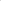 Ливни со шквалами и градом;Метели могут наблюдаться за зиму до 54 дней (сильные метели при выпадении снега вызывают большие заносы);Число дней с туманом в среднем достигает 24, а в отдельные годы до 44. При сильных туманах (в основном осенью) видимость может уменьшиться до 100 м; продолжительность такого тумана может составлять 12 часов и больше;Сильные морозы наблюдаются ежегодно. При этом температура воздуха может опускаться до -35 0С;Высокие уровни воды в период паводка.Все вышеперечисленные критические погодные явления могут вызывать чрезвычайные ситуации, приносящие ущерб экономике на данной территории. К таким чрезвычайным ситуациям относятся: засухи и сильные морозы; высокие паводки, разрушающие плотины на малых реках, приводящие к затоплению населенных пунктов и сельхозугодий; шквалистые ветры, вызывающие разрушение построек, сильные ливни, способствующие образованию оползней и также разрушению построек.Метеорологические условия рассеивания примесей в атмосфере.Рассматриваемая территория относится к зоне умеренного потенциала загрязнения атмосферы (ПЗА — возможный показатель уровня загрязнения атмосферы для низких источников). Такие метеорологические условия, как слабые ветры 0-1 м/сек, наличие приземных и приподнятых инверсий, туманы способствуют накоплению примесей в атмосфере, а ливневые осадки, умеренные и сильные ветры способствуют рассеиванию примесей.Повторяемость скорости ветра 0-1 м/сек даже в сравнительно защищенных условиях не превышает 40%, а периоды длительного сохранения скорости ветра менее 1 м/сек наблюдается 1-5 раз в месяц.Повторяемость приземных инверсий за год составляет 30-40%. Максимум их, как и скорость ветра 0-1 м/сек, отмечается летом. Почти в 3094 случаев инверсии наблюдаются при скорости ветра 0-1 м/сек.Наличие задерживающих слоев на сравнительно небольшой высоте, но имеющих большое горизонтальное и вертикальное протяжение, может способствовать накоплению примесей в приземном слое и от высоких источников.Число дней с туманом не превышает 40 за год. Образуются они в основном в холодное полугодие.Для умеренно континентального климата в разные периоды года создаются примерно одинаковые условия, как для рассеивания, так и для накопления примесей в приземном слое воздуха.Повышенное содержание загрязняющих веществ в атмосфере может отмечаться летом и зимой. Однако летом оно больше в следствии уменьшения количества осадков, а также увеличения повторяемости приземных инверсий и туманов.Увеличение в зимний период мощности и интенсивности инверсий и частоты туманов может создавать в отдельные годы на этой территории зимний максимум загрязнения воздуха.
2.1.2	 Инженерно-геологическая характеристика.Рельеф.Кугесьское сельское поселение расположено в 17 км от берега Чебоксарского водохранилища и в 15 км южнее г. Чебоксары. Рассматриваемая территория на высоком водораздельном участке бассейнов рек Рыкша и Кукшум, являющихся левыми притоками р.Цивиль. Абсолютные отметки поверхности изменяются от 100-155 м в долинах рек, до 196 м на наиболее возвышенных участках. Общий уклон поверхности направлен с севера на юг, а также к долинам ручьев.Рельеф территории слабовсхолмленный, осложненный глубокими оврагами и балками, часто имеющими в тальвегах постоянные или временные водотоки. В западной и юго-западной части района протекает р.Рыкша. На территории Кугесьского сельского поселения расположены ряд прудов, назначение которых — задержание и сохранение талых снеговых вод.В геологическом строении рассматриваемой территории принимали участие коренные породы пермского, юрского возраста, перекрытые чехлом четвертичных отложений.Верхние пермские отложения развиты повсеместно и представлены карбонатными (известняками, доломитами, пергелями) и терригенными песчано-глинистыми породами (песчаниками, аргиллитами)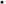 Юрские отложения представлены глинами с прослоями и линзами песков.Непосредственно с поверхности до глубины 5,0-15,0 м на водоразделе залегают элювиально-делювиальные суглинки и глина со щебенкой коренных пород. Суглинки на отдельных участках лессовидные.Надпойменные террасы р.Рыкша с поверхности сложены средневерхнечетвертичными аллювиальными отложениями, в толще которых преобладают пески мелко и среднезернистые, различной степени глинистости. Мощность отложений 5-12 метров.В составе современных отложений выделяются:— аллювиальные пойменные образования заиленные пески, супеси и суглинки, -средней мощностью 2-3 м; — овражный аллювий — пески, супеси и глины со щебнем коренных пород мощностью 1-3 м.Физико-геологические процессы в районе поселения проявляются в виде оврагообразования и оползневых процессов.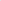 Оврагообразование связано с эрозионной деятельностью поверхностных и подземных вод, а также техногенными факторами. Наибольшее развитие они имеют в пределах водораздельного плато. Глубина оврагов изменяется от 2-10 м, достигая в приустьевых участках 15-20 м. Протяженность оврагов изменяется от сотен метров до 2,0-2,5 км.Формированию оврагов способствует распространение в верхней части размыва легко размываемых грунтов и значительные уклоны поверхности. Процесс оврагообразования продолжается и в настоящее время. Склоны оврагов, как правило, крутые, с промоинами, с растущими отверстиями. Оползневые процессы развиваются на крутых склонах оврагов.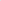 Гидрогеологические условия.Рассматриваемый район относится к северо-восточной части Волго-Сурского артезианского бассейна.Подземные воды приурочены как к четвертичным, так и к коренным образованьям.На рассматриваемой территории в породах осадочного комплекса распространены слабоводные и водоупорные гидрогеологические подразделения, имеющие ограниченное расположение по площади, небольшие по мощности и незащищенные от поверхностного загрязнения, а также водоносные горизонты и комплексы, имеющие широкое распространение, подземные воды которых используются для водоснабжения.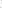 К первым в рассматриваемом районе можно отнести слабоводоносный среднечетвертично-современный элювиально-делювиальный горизонт. Водовмещающими породами служат суглинки, супеси и пески. Горизонт распространен на ограниченных площадях водоразделов и склонов речных долин и оврагов.Источником хозяйственно-питьевого водоснабжения на территории муниципального образования являются подземные воды из двадцати четырех действующих артезианских скважин. Также предусмотрено резервное водоснабжение поселка от Чебоксарского Водоканала, для чего проложены две нитки водовода диаметром 300 мм от г. Чебоксары до насосной станции по ул. Первомайская.Инженерно-геологическая оценка территории.Исходя из приведенной выше характеристики (условий разведки, гидрогеологических условий, развития физико-геологических процессов) в границах поселения выделяются: территории, благоприятные для строительства; территории ограниченно благоприятные для строительства; территории, неблагоприятные для строительства; территории, не подлежащие застройки.Оценка территории произведена в природных условиях для жилищного и общественного строительства.Использование ограниченно благоприятных и неблагоприятных территорий допускается после проведения инженерных мероприятий, при соответствующем технико-экономическом обосновании.К территориям, благоприятным для строительства относится большая часть водораздела рек Рыкша и Кукшума, а также надпойменные террасы р. Рыкша. Уклоны поверхности здесь не превышают 10%, глубина залегания уровня грунтовых вод от 2.5-3.0 м до 15-20 и более.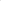 Естественным основанием фундаментов зданий и сооружений будут служить элювиально-делювиальные супеси пластичные, суглинки тугопластичные и полутвердые, аллювиальные пески, а также коренные породы.К территориям, ограниченно благоприятным для строительства, относятся:участки с уклонами поверхности от 10 до 20%, прослеживаемые, в основном, вблизи оврагов; площади с грунтовыми водами на глубине менее 2,0 м от поверхности. Это, главным образом, долины мелких речек и ручьев и плоские участки на севере рассматриваемой территории.Естественным основанием зданий и сооружений в долинах рек и ручьев будут служить аллювиальные супеси пластичные, суглинки мягкопластичные и тугопластичные, а также аллювиальные пески, преимущественно мелкозернистые, средней плотности, насыщенные водой, с расчетным сопротивлением грунтов 150-250 Кпа (1,5-2,0 кгс/см2 ).К территориям, неблагоприятным для строительства относятся:участки, с уклоном поверхности более 20%, прослеживаемые, в основном, вблизи оврагов; овраги; оползневые зоны, расположенные на юге рассматриваемой территории, в районе пруда.Особо охраняемые природные территории.В границах муниципального образования Кугесьского сельского поселения особо охраняемые природные территории федерального, регионального и местного значения, территории традиционного природопользования коренных народов, лечебно- оздоровительные местности, водно-болотные угодья международного значения, ключевые орнитологические территории отсутствуют.Охрана объектов культурного наследияОбъекты культурного наследия на территории поселения отсутствуют.Комплексная оценка и информация об основных проблемах развития территории поселения.Система расселения и трудовые ресурсы.Оценка тенденций экономического роста и градостроительного развития территории в качестве одной из важнейших составляющих включает в себя анализ демографической ситуации. Значительная часть расчетных показателей, содержащихся в документах территориального планирования, определяется на основе численности населения. На демографические прогнозы опирается планирование всего народного хозяйства: производство товаров и услуг, жилищного и коммунального хозяйства, трудовых ресурсов, подготовки кадров специалистов, школ и детских дошкольных учреждений, дорог, транспортных средств и многое другое.Муниципальное образование Кугесьское сельское поселение наделено статусом сельского поселения, в состав которого входит один населенный пункт пос. Кугеси (административный центр Чебоксарского района).Среднегодовая численность постоянно проживающего населения сельского поселения на 01.01.2020 составила 13494 человек. Информация по численности, а также плотности населения приведена в таблице ниже (Таблица 2).Таблица 2 - Численность и плотность населения Кугесьского сельского поселения на 01.01.2020НаселениеПри определении перспективной численности населения пос. Кугеси принималось во внимание, что в Чувашской республике проводится активная демографическая политика (в частности льготное ипотечное кредитование молодых семей для улучшения жилищных условий и др.), что позитивно скажется на естественном движении населения в первую очередь на уровне рождаемости. Так, на период первой очереди до 2030 г. количество детей на одну женщину принято 2 , а на период до расчетного срока до 2040 г - 3 при современном уровне порядка 1,5. Уровень смертности в прогнозных расчетах несколько уменьшен до уровня настоящего периода.Удобное экономико-географическое положение пос. Кугеси, приобретаемая им многофункциональность развития, в частности, по выполнению республиканских функций позволяют рассчитывать на сохранение положительного миграционного сальдо механического прироста населения. Механический прирост населения на перспективу принят порядка 300 чел / год при современной оценке 100-200 чел / год.Прогноз по естественному и механическому движению населения по экстраполяционному прогнозу на первую очередь составляет 14 тыс. чел. и на расчетный срок 16 тыс. чел. соответственно.Возрастная структура населения на перспективу предположительно может быть следующей (%% ):Таблица 62.4.2	Производственная сфераОсновным видом деятельности жителей поселения является промышленность: особенно развита швейная, торговля и предпринимательство, а также проживающими в частном секторе возделывается сельхозпродукция.Отраслевой состав юридических лиц разнообразен, что характерно для административных и организационно-хозяйственных центров районного уровня. Это предприятия промышленности, организации по обслуживанию сельскохозяйственного производства, строительные организации, транспортные и снабженческие организации, предприятия торговли, организации связи, жилищно-коммунального хозяйства, образования, здравоохранения, управления.Наиболее крупные предприятия и организации:•	в промышленности — ЗАО ПФ «Чебоксарагропромтехсервис», группа компаний «Зодчий», ООО «Дорисс», ООО «Текстильоптторг».•	в связи – ПАО «Ростелеком».•	в строительстве — ООО «Артек», ООО «Стройсервис».•	в торговле — Ишлейское РАЙПО.•	в других отраслях — ООО «Жилкомцентр», ООО «Теплоэнергосеть», Чебоксарская ЦРБ, два дома-интерната.На перспективу в экономике Кугесьского поселения предполагается стабилизация на современном уровне численности занятых в промышленности, увеличение занятых на транспорте в связи с возникновением отраслевого комплекса по обслуживанию автотранспортного узла, рост в строительстве, в торговле и в других сферах обслуживания.Удобное положение поселка Кугеси относительно федеральной автотранспортной магистрали и центра Чебоксарской агломерации предопределяет его высокую инвестиционную привлекательность. Поэтому перспективное развитие пос. Кугеси должно быть связано с реализацией этих преимуществ реализацией функции крупного автотранспортного узла и функции поселения — спутника Чебоксар.В связи с этим настоящим проектом в порядке реализации этих функций предполагается создание в южной части поселка крупного многофункционального инвестиционного комплекса.Разработан проект планировки территории для производственной зоны по Базовому проезду пос. Кугеси Чебоксарского района. Планируемая территория представляет собой свободный участок, расположенный в юго-восточной части пос. Кугеси и ограниченный улицами Шоссейная и Базовый проезд, с южной стороны территории проходит местный грунтовый проезд. Зоны размещения объектов капитального строительства в границах проектируемой территории определялись в соответствии с градостроительным зонированием в границах проектируемой территории.В настоящее время на территории разработки ППТ и ПМТ в красных линиях находится ГРП и свободная от застройки территория. На свободной проектируемой территории предлагается разместить:две трансформаторные подстанции, артезианскую скважину и насосную станцию (участок №6), участки №1-№5 для строительства объектов производственной и складской деятельности.Общая площадь в границах проектируемой территории - 6,58071 га., в т.ч. производственно-складская территория в составе: участок №1 -7553,7 м2, участок №2 - 8291,2 м2, участок №3 - 10078,0 м2, участок №4 - 9410,8 м2, участок №5 - 3140,1 м2; территория коммунального обслуживания всего - 9590,1м2, в т.ч. участок №6 - 3469,2 м2 (артезианская скважина с насосной); территория общего пользования (дороги, проезды, площадки) - 17606,6 м2.Площадь проектируемой застройки - 6000,0 м2.Площадь проектируемых покрытий– 18158,0 м2.Площадь проектируемого озеленения – 41512,5м2.Расположение зданий принято с учетом обеспечения противопожарных разрывов и обеспечения кругового проезда вокруг зданий и сооружений. Подъезды к объектам строительства предусматриваются с улицы Шоссейная на Базовый проезд и местный проезд с южной стороны территории. Предусмотрены гостевые парковки для работников и посетителей, расположенные равномерно у каждого участка всего на 64 м/места, в том числе 7м/мест для маломобильных групп населения.2.4.3	Жилищный фонд Современное состояние.Динамика жилого фонда пос. Кугеси за последние годы характеризуется следующими данными:Строительство жильяБлагоустроенность жилого фонда Кугеси в сравнении с жилфондом Чебоксарского района следующая (%%)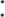 Таблица 112.4.4	Перспективное развитиеПерспективное жилищное строительство пос. Кугеси определено исходя из предполагаемого увеличения перспективной численности населения поселка, роста жилобеспеченности, ориентированной на динамику градостроительного развития территории Чувашской республики и градостроительного развития территории Чебоксарского района.В настоящее время разработаны два проекта планировки жилищной застройки в Кугесьском сельском поселении.1. Проект планировки и проект межевания территории строительства многоквартирных жилых домов в границах кадастрового квартала 21:21:160216 по ул. Шоршелская в пос. Кугеси Чебоксарского района Чувашской Республики.Планируемая территория, состоящая из трех участков, расположена в центральной части поселка Кугеси ЧР. С севера территория граничит с улицей Геологическая, участки 1а, 1в и 1б делит ул. Марпосадская, с восточной стороны находится территория жилых домов и продолжение ул. Марпосадская, с юга проходит улица Шоршелская, с запада ул. Шоссейная.В настоящее время на проектируемой территории находятся индивидуальная жилая застройка, среднеэтажная жилая застройка (2-3-5 этажей), здание администрации Кугесьского сельского поселения, магазин и участки свободной от застройки территории.В основе архитектурно-планировочной организации территории лежит сложившаяся градостроительная ситуация, природно-климатические и геологические условия.Основные принципы планировочной организации сводятся к следующему:- создание современного жилого образования на участке сложившейся застройки;- создание комфортных условий проживания населения;- обеспечение удобных транспортно-пешеходных связей, а также рациональное подключение транспортной структуры микрорайона к существующим автомагистралям пос.Кугеси;- формирование новой жилой застройки, планировка которой диктуется природным расположением;Новую жилую застройку предлагается вести домами средней этажности (5 этажей) поз.1а, поз.1б и поз.1в, расположенными в границах красных линий на участках свободных от застройки территории.Предусмотрены открытые гостевые стоянки для жильцов.2. Проекта планировки и проект межевания территории строительства жилого микрорайона в границах земельного участка с кадастровым номером 21:21:160201:2 по ул. Шоршелская в пос. Кугеси Чебоксарского района Чувашской Республики.Планируемая территория расположена в центральной части поселка Кугеси ЧР. С севера территория граничит с улицей Шоршелская, с восточной стороны – с территорией автосервиса и местным проездом, с юго-востока находятся очистные сооружения, с юга расположен овраг с ручьем, с запада располагаются здания и площадки автошколы.В настоящее время на проектируемой территории находятся заброшенный фруктовый сад, две линии ЛЭП в 10 кВ и линия ЛЭП в 0,4 кВ.Жилую застройку предлагается вести домами средней этажности (5 этажей), расположенными внутри микрорайона в границах красных линий.Предусмотрены открытые гостевые парковки для жильцов и для объектов обслуживания.Общественные здания микрорайона представлены пристроенными объемами к жилым домам. В основном они расположены с восточной стороны микрорайона.Проектом предусмотрено строительство трех пятиэтажных двухподъездных дома и двух пятиэтажных трехподъездных дома.В центре микрорайона располагается территория с детским садом на 75 мест.Под коттеджную/усадебную застройку предусмотрено 2 земельных участка с кадастровыми номерами 21:21:160115:4, 21:21:160115:5, общей площадью 4,3568 га.2.4.5	Социальное и культурно-бытовое обслуживание населения.Социальная инфраструктура – система необходимых для жизнеобеспечения человека материальных объектов (зданий, сооружений) и коммуникаций населенного пункта, а также предприятий, учреждений и организаций, оказывающих социальные услуги населению, органов управления и кадров, деятельность которых направлена на удовлетворение общественных потребностей граждан соответственно установленным показателям качества жизни.Задачами оценки является выявление количественного и качественного состава существующих объектов, сопоставление с нормативным количеством из расчета изменения численности населения на расчетный срок, составление перечня мероприятий в сфере социально-бытового и культурно-досугового обслуживания населения.На территории населенного пункта имеются следующие объекты обслуживания населения:Учреждения образованияНа территории Кугесьского сельского поселения функционируют 8 образовательных учреждений – 2 общеобразовательных учреждения – МБОУ «Кугесьская СОШ № 1» и МБОУ «Кугесьский лицей», 4 дошкольных образовательных учреждения – МАДОУ «Кугесьский детский сад «Крепыш», МБДОУ «Кугесьский детский сад «Ягодка», МБДОУ «Кугесьский детский сад «Пурнеске» и МБДОУ «Кугесьский детский сад «Колосок», 2 учреждения дополнительного образования – МБОУ ДО «Центр детского творчества» Чебоксарского района и МАУ ДО ДЮСШ «Центр спорта и здоровья «Улап». 	В двух школах района обучается 2244 несовершеннолетних (что составляет почти 50% от общего количества обучающихся школ района 5481). В МБОУ «Кугесьская СОШ № 1» обучается 860 детей, в МБОУ «Кугесьский лицей» - 1384, в том числе – 346 детей учатся во вторую смену.В 4 детских садах района воспитываются 1170 детей. Из них в МАДОУ «Кугесьский детский сад «Крепыш» - 345, МБДОУ «Кугесьский детский сад «Ягодка» - 33, МБДОУ «Кугесьский детский сад «Пурнеске» - 330 и МБДОУ «Кугесьский детский сад «Колосок» - 165. 341ребенок стоит в очереди, в том числе – 178 в МАДОУ «Кугесьский детский сад «Крепыш», 57 - МБДОУ «Кугесьский детский сад «Ягодка», 81 - МБДОУ «Кугесьский детский сад «Пурнеске» и 25 - МБДОУ «Кугесьский детский сад «Колосок».Так же на территории Кугесьского сельского поселения имеется БОУ Чувашской Республики «Кугесьская общеобразовательная школа-интернат для обучающихся с ограниченными возможностями здоровья» Министерства образования и молодежной политики Чувашской Республики.Учреждения здравоохраненияБУ «Чебоксарская районная больница» Минздрава Чувашии, по адресу: Чебоксарский район, п. Кугеси, ул. Школьная, д. 13Врачебный амбулаторий с отделением общеврачебной (семейной) практики, по адресу: Чебоксарский район, п. Кугеси, ул. Первомайская, д. 13а.Объекты спортаМАУ ДО ДЮСШ «Центр спорта и здоровья «Улап».Учреждения культуры и искусстваМуниципальное бюджетное учреждение «Централизованная клубная система»Учреждения жилищно-коммунального хозяйствапожарная часть №41, управляющие компании:ООО «Жилкомцентр», ООО «Аквастрой», ООО «СтройУниверсал», ООО «Теплоэнергосеть».Учреждения управленияАдминистрация Чебоксарского района, администрация Кугесьского сельского поселения.2.5	Транспортное обеспечение.Внешний транспорт в пос. Кугеси, это прежде всего автомобильный транспорт, представлен федеральной автодорогой М-7 «Волга» Москва – Владимир – Нижний Новгород – Казань – Уфа (Н.Новгород- Казань), проходящей через поселок с севера на юг.По северному ответвлению от этой автодороги поселок связан с г. Чебоксары, а в южном направлении с основной территорией Республики.К автодороге М-7 «Волга» Москва – Владимир – Нижний Новгород – Казань – Уфа на юге поселка примыкает автодорога федерального значения «Вятка» (Чебоксары-Сыктывкар).В восточном направлении ул. Шоршелская переходит в автодорогу местного значения на Шоршелы., улица Карла Маркса имеет выход на юго-запад в пос. Икково.Улицы на территории поселка, в которые вливаются внешние автодороги, образуют каркас автодорожной сети поселка, обеспечивающий устойчивую связь поселка с территорией района и населенными пунктами Республики Железнодорожным транспортом население поселка пользуются через железнодорожные вокзалы в Чебоксарах и Канаше, водным и воздушным транспортом посредством речного вокзала и аэропорта Чебоксарской агломерации.Поселковые улицы и дорогиПоселок Кугеси примыкает с юга к г. Чебоксары - столице Чувашии. По главной магистрали поселка ул. Шоссейной в настоящее время проходит федеральная автодорога М-7 «Волга» Москва – Владимир – Нижний Новгород – Казань – Уфа. По этой улице в меридиональном направлении через поселок проходит мощный поток транзитного грузового и легкового автотранспорта, являющийся главным источником загрязнения воздуха, шума и опасности ДТП для жителей поселка.В широтном направлении поселок пересекают магистральные улицы К.Маркса и Шоршелская, выводящие грузовой и пассажирский автотранспорт на основные территориальные автодороги района. В северной части поселка проходит магистральная улица Тепличная, обслуживающая северный промрайон, жилую зону усадебной застройки и коллективных садоводств. Все эти магистральные улицы имеют усовершенствованное покрытие проезжей части.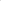 Общая протяженность улиц и дорог поселка составляет 29.2 км в т.ч. с усовершенствованным покрытием проезжей части(асфальт и кб. плиты)- 18.0 км, с щебеночным покрытием- 3.0 км, с грунтовым покрытием- 7.3 км. Площадь покрытий, убираемых механизированным способом составляет 13532 кв.м.Сведения о протяженности и виде покрытия проезжей части улиц и дорог пос. КугесиПоселковые улицы и дороги.Развитие улично-дорожной сети поселка будет проводиться в увязке с застройкой новых кварталов жилой и общественной застройки, появлением новых промпредприятий и коммунально-складских зон.К расчетному сроку генплана предлагается увеличить плотность магистральной сети, переведя часть улиц местного движения в разряд магистралей. Это связано с тем, что отдельные периферийные кварталы поселка находятся вне зоны нормативной транспортной доступности от остановок общественного транспорта. К новым магистралям отнесены продолжение улицы Тепличная. Кроме того, предлагается построить ряд новых улиц местного движения.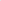 Велодорожки в промышленной и лесопарковой зонах должны прокладываться вдоль дорог изолированно от них. В пределах поселковых улиц велодорожки организуются за счет расширения тротуаров и выделения на них или на проезжих частях улиц местного движения полос движения велосипедов. Чтобы способствовать более интенсивному использованию велосипедов в поселке, необходимо, кроме прокладки велодорожек, вблизи проходных промпредприятий и у крупных общественно-торговых центров оборудовать велостоянки с возможностью закрепления велосипедов к уличным ограждениям.Общая протяженность улично-дорожной сети в городской застройке возрастет с 29.2 км до 40,7 км., плотность улично-дорожной сети составит 4,5 км/кв.км, плотность магистральной сети в селитьбе 2,9 км/кв.км.2.6	Инженерное обеспечение2.6.1	Водоснабжение и пожаротушение.Анализ текущего состояния систем водоснабжения	Для водоснабжения основного числа потребителей Кугесьского сельского поселения используется система водоснабжения первого пускового комплекса, состоящая из подземного водозабора, включающего в себя пять артезианских скважин, а также резервная ветка водоснабжения (2 нитки диаметром 0,3 м) от водопроводных сетей Чебоксарского водоканала до насосной станции второго подъема по ул. Первомайская д.4а. 	Артезианские скважины №1-№5 первого пускового комплекса источника водоснабжения №11, расположены по пер. Нагорный, сооружены в 2006 году состоят из обсадной и фильтровой колонны, их глубины составляют соответственно: 90,7 м; 90,0 м; 89,7 м; 99,2 м; 92,0 м. Качество подземных вод соответствует СаНПиН 2.14.1074-01 «Питьевая вода. Гигиенические требования к качеству воды централизованной системы водоснабжения. Контроль качества». Приборы учета располагаются в общем коллекторе для пяти скважин.Задачами систем водоснабжения являются:-	добыча воды;-	при необходимости подача ее к местам обработки и очистки;-	хранение воды в специальных резервуарах;-	подача воды в водопроводную сеть к потребителям.	Поселок Кугеси обеспечен централизованным водоснабжением на 90%.	Водоснабжение Кугесьского сельского поселения осуществляется от двадцати источников водоснабжения:	№1.	от артезианской скважины, расположенной в п. Кугеси (ул. Мелиораторов д.1а) - обеспечивает водоснабжение среднеэтажной и малоэтажной застройки в северо-восточной части поселка Кугеси по ул. Мелиораторов и ул. Новой Конституции; 	№2.	от артезианской скважины, расположенной по ул. Байдеряковская д.40а - обеспечивает водой потребителей малоэтажной застройки по ул. Ворошилова и ул. Байдеряковская;	№3.	от артезианской скважины, расположенной в п. Кугеси (ул. Садовая д.2а) - обеспечивает водоснабжение потребителей среднеэтажной и малоэтажной застройки в северо-восточной части поселка Кугеси по ул. Радуга, ул. Садовая, ул. 50 лет СССР, ул. 30 лет Победы и ул. Строительная;	№4.	от артезианской скважины, расположенной в п. Кугеси (ул. Колхозная д.26а) - обеспечивает водой потребителей малоэтажной застройки в южной части поселка Кугеси по ул. Колхозная;	№5.	от артезианской скважины, расположенной в п. Кугеси (ул. Механизаторов 15а) - обеспечивает водоснабжение потребителей малоэтажной застройки в северо-восточной части поселка Кугеси по ул. 45 лет Чувашии, ул. М.Горького, ул. Октябрьской и ул. Железнодорожная;	№6.	от артезианской скважины, расположенной в п. Кугеси (ул. Бичурина д.2а) - обеспечивает водой потребителей малоэтажной застройки восточной части поселка Кугеси по ул. Бичурина, ул. Солнечная, ул. Луговая, ул. Сиреневая, ул. Цветочная и ул. Восточная, а также ул. Кирова деревни Кивсерткасы;	№7.	от двух артезианских скважин, расположенных в п. Кугеси (ул. Южная д.55а) - обеспечивают водоснабжение малоэтажной застройки в южной части поселка Кугеси по ул. Южная и ул. Зеленая;	№8.	от артезианской скважины, расположенной в п. Кугеси (ул. Тепличная д.6а) - обеспечивает водой потребителей среднеэтажной жилой и производственной застройки в северо-западной части поселка Кугеси по ул. Тепличная;	№9.	от артезианской скважины, расположенной в п. Кугеси (ул. Шоссейная 27б) - обеспечивает водоснабжение потребителей среднеэтажной жилой и производственной застройки в северной части поселка Кугеси по ул. Шоссейная;	№10.	от двух артезианских скважин, расположенных в п. Кугеси (ул. Первомайская, д.20) - обеспечивают водой потребителей среднеэтажной жилой застройки и ПУ №27 в западной части поселка Кугеси по ул. Первомайская;	№11.	от пяти артезианских скважин, расположенных в п. Кугеси (пер. Нагорный д.9-13, скважины №1-№5) - обеспечивают водоснабжение потребителей малоэтажной, среднеэтажной и многоэтажной застройки в центральной части поселка Кугеси по ул. Первомайская, ул. Советская, ул. К.Маркса, ул. Ленина, ул. Энгельса, пер. Нагорный, ул. Николаева, ул. Икковская, ул. Свободы, ул. Озерная, ул. Спортивная, ул. Молодежная, ул. Звездная, ул. Дружбы, ул. Западная, ул. Илем;	№12.	от артезианской скважины, расположенной в п. Кугеси (ул. Шоршелская д.4в) - обеспечивает водой потребителей среднеэтажной жилой и производственной застройки в северо-западной части поселка Кугеси по ул. Шоршелская;	№13.	от артезианской скважины, расположенной в п. Кугеси (ул. Школьная д.13) - обеспечивает водоснабжение МБОУ «Кугесьская СОШ №1» и БУ «Чебоксарская РБ» по ул. Школьной;	№14.	от двух артезианских скважин, расположенных в п. Кугеси (ул. Первомайская д.14) - обеспечивают водой потребителей среднеэтажной жилой застройки, БУ «Кугесьский дом-интернат для престарелых и инвалидов» и БУ «Кугесьский дом-интернат для престарелых и инвалидов» в западной части поселка Кугеси по ул. Первомайская;	№15.	от артезианской скважины, расположенной в п. Кугеси (ул. Шоссейная 17в) - обеспечивает водоснабжение потребителей среднеэтажной нежилой застройки в центральной части поселка Кугеси по ул. Шоссейная;	№16.	от артезианской скважины, расположенной в п. Кугеси (ул. Советская, 37б) - обеспечивает водой потребителей среднеэтажной нежилой застройки и ФОК "Улап" в центральной части поселка Кугеси по ул. Советская;	№17.	от артезианской скважины, расположенной в п. Кугеси (Монтажный проезд д.13) - обеспечивает водоснабжение потребителей малоэтажной жилой и производственной застройки в северной части поселка Кугеси по ул. Механизатров и пер. Монтажный;	№18.	от артезианской скважины, расположенной в п. Кугеси (ул. Шоршелская д.16а) - обеспечивает водой потребителей пожарной части №41 и производственной застройки по ул. Шоршелская;	№19.	от артезианской скважины, расположенной в п. Кугеси (ул. Шоссейная д.25а) - обеспечивает водоснабжение среднеэтажной жилой и производственной застройки в северной части поселка Кугеси по ул. Шоссейная и ул. Тепличная;	№20.	от артезианской скважины, расположенной в п. Кугеси (ул. Геологическая д.22) - обеспечивает водой потребителей среднеэтажной застройки на территории школы-интерната в центральной части поселка Кугеси по ул. Шоршелская.	Эксплуатация системы централизованного водоснабжения п. Кугеси сопровождается следующими технологическими проблемами, влияющими на качество и безопасность водоснабжения:	1.	В настоящее время на девятнадцати из двадцати источников водоснабжения отсутствуют приборы учета воды, которые должны быть установлены в соответствие с Федеральным законом РФ от 23 ноября 2009 года N 261-ФЗ «Об энергосбережении и о повышении энергетической эффективности и о внесении изменений в отдельные законодательные акты Российской Федерации». Всего необходимо установить водосчетчики на двадцати трех скважинах.	2.	Износ некоторых участков водопроводных сетей составляет более 90%. Для повышения качества и надежности водоснабжения требуется проведение реконструкции указанных участков. Большая часть водопроводных колодцев затоплена, необходимо произвести ремонт водопроводной арматуры во избежание утечек воды.	3.	Ввиду износа оборудования необходимо произвести замену скважинных погружных насосов на следующих источниках водоснабжения:	-	источник водоснабжения №3, ул. Садовая, 2а;	-	источник водоснабжения №5, ул. Механизаторов, 15а;	-	источник водоснабжения №6, ул. Бичурина, 2а;	-	источник водоснабжения №10, ул. Первомайская, 20;	-	источник водоснабжения №11, ул. Нагорная (5 скважин).	4.	Павильон металлической конструкции, в котором расположены щит электроснабжения насосной станции и прибор учета электроэнергии источника №2 по улице Байдеряковская, 40а, находится в неудовлетворительном состоянии, требуется проведение реконструкции его конструктивных элементов.Описание централизованной системы горячего водоснабжения с использованием закрытых систем горячего водоснабжения	Часть потребителей системы централизованного водоснабжения Кугесьского сельского поселения получают горячую воду по отдельным сетям горячей воды. Количество потребителей, получающих воду по отдельным сетям составляет сто семьдесят два, общий расчетный суточный расход воды данных потребителей 1237,28 м³/сут.	Горячее водоснабжение части потребителей, подключенных к централизованной системе холодного водоснабжения, осуществляется через индивидуальные водонагреватели, расположенные непосредственно у потребителей. Количество потребителей с индивидуальными водонагревателями составляет одна тысяча тридцать девять, общий расчетный суточный расход воды, приходящийся на данных потребителей 2141,53 м³/сут.	Часть потребителей, подключенных к системе централизованного водоснабжения, потребляют только холодную воду. Общий расчетный суточный расход воды, приходящийся на данных потребителей 10,16 м³/сут.2.6.2	 Анализ текущего состояния системы водоотведенияСистемой водоотведения называют комплекс сооружений и устройств, обеспечивающих отведение сточных вод от всех потребителей. Системы водоотведения тесно связаны с системами водоснабжения. Потребление и отвод воды от каждого санитарного прибора, квартиры и здания без ограничения обеспечивают высокие санитарно-эпидемиологические и комфортные условия жизни людей. 	На данный момент в пос. Кугеси существует шесть зон централизованного водоотведения, включающие в себя весь поселок Кугеси, за исключением южной и северо-восточной части поселка. Централизованно отводятся стоки от абонентов многоквартирных жилых домов, муниципальных зданий и производственных сооружений. В частной жилой застройке муниципального образования осуществляется водоотведение посредством автономных систем канализации.	Протяженность сетей канализации в пределах Кугесьского сельского поселения составляет 9,49 км.	Сточные воды поселка Кугеси от жилых, общественных, административных и производственных зданий по наружной канализационной сети самотеком отводятся по магистральным канализационным сетям. Централизованная система водоотведения Кугесьского сельского поселения включает в себя семь выпусков сточных вод:-	выпуск №1 в р. Рыкша в юго-западной части поселка, за биологическими очистными сооружениями по адресу: пер. Нагорный, д. 8;-	выпуск №2 в р. Рыкша в западной части поселка за биологическими очистными сооружениями по адресу: ул. Первомайская, д. 20;-	выпуск №3 в пруд на притоке р. Рыкша в центральной части поселка за биологическими очистными сооружениями по адресу: ул. Шоршелская, д. 4;-	выпуск №4 в отстойник ЗАО ПФ "ЧАПТС;-	выпуск №5 в пруд за неработающей КНС по ул. Школьная;-	выпуск №6 в р. Рыкша, овраг за очистными сооружениями по ул. Дачная, д. 1;-	выпуск №7 в пруд на притоке р. Рыкша, овраг за очистными сооружениями по Базовому проезду.	В качестве локальных очистных сооружений, создаваемых абонентами, применяются выгребные ямы и автономные системы канализации с применением канализационно-очистных сооружений.	Состояние сетей канализации рассматриваемой технологической зоны в настоящее время оценивается как неудовлетворительное, средний износ сетей составляет 88,3%. Высокий уровень износа сетей водоотведения может приводить к аварийным ситуациям, приводящим к перебоям в снабжении водой потребителей.Описание существующих технических и технологических проблем системы водоотведения Кугесьского сельского поселения.	Эксплуатация системы централизованного водоотведения Кугесьского сельского поселения сопровождается следующими техническими и технологическими проблемами, влияющими на безопасную и бесперебойную работу системы:	1. Уровень износа сетей водоотведения высокий. Для эффективного функционирования системы водоотведения и повышения надежности необходимо проведение комплексных мероприятий по капитальному ремонту, реконструкции и модернизации канализационных коллекторов и сетей, а также сооружений на них. 	2. Канализационная насосная станция по улице Школьная находится в аварийном состоянии. Требуется реконструкция существующей насосной станции.	3. Существующие биологические очистные сооружения по пер. Нагорный, ул. Шоршелская и ул. Первомайская работают на пределе своих возможностей и не могут обеспечить очистку сточных вод от планируемой перспективной застройки поселения.	В связи с этим разработан проект реконструкции существующих очистных сооружений по пер. Нагорный. Планируемая реконструкция существующей системы отведения стоков позволит подключить перспективную застройку поселка Кугеси и своевременно отводить сточные воды, не допуская сброса неочищенного стока в водные объекты, что позволит избежать загрязнения окружающей среды. 2.6.3	 Анализ текущего состояния систем теплоснабжения	В Кугесьском сельском поселении теплоснабжение социально-значимых объектов осуществляется в основном от квартальной и отдельно стоящих и встроено-пристроенных котельных. В качестве топлива используется природный газ. Протяженность уличной газовой сети - 11054,10 м. Необходимо повышение энергоэффективности существующих котлов путем применения мероприятий по энергосбережению в теплоснабжении. Теплоснабжение индивидуальной жилой застройки, а также объектов общественно-делового назначения осуществляется от индивидуальных газовых котлов.       Анализ существующей системы теплоснабжения выявил, что данная система не является оптимальным вариантом для поселка, поэтому была проведена работа по переводу многоквартирной жилой застройки, обеспечивающейся от котельной №6, на индивидуальное поквартирное газовое отопление.2.6.4	 Анализ текущего состояния системы электроснабжения	Электроснабжение потребителей Кугесьского сельского поселения осуществляется от электроподстанций, обслуживаемых ООО «Южные электрические сети» и ООО «Теплоэнергосеть». Распределение электроэнергии между потребителями сельского поселения  осуществляется на напряжение 10 кВ.Существующая схема высоковольтных электрических сетей обеспечивает надежное  электроснабжение сельского поселения. Основной проблемой является изношенность распределительных электрических сетей, поэтому необходимо осуществить ее реконструкцию.Существующие линии электропередач выполнены на железобетонных и деревянных опорах. За время эксплуатации электрических сетей деревянные опоры пришли в негодность, на сегодняшний день многие из них находятся в аварийном состоянии. При сильных порывах ветра возникают аварийные ситуации, связанные с поломкой опор. Кроме того, сечение проводов не соответствует напряжению и нагрузке сетей. Поэтому появляется необходимость в реконструкции существующих ВЛ 10; 0,4 кВ, отработавших нормативный срок эксплуатации и выработавших свой ресурс.Большое количество комплектных трансформаторных подстанций и трансформаторов 10/0,4 кВ отслуживших нормативный срок эксплуатации (более 25 лет) и не отвечающие по техническому состоянию требованиям действующих нормативно-технических документов требуют замены (реконструкции), так как затраты на капитальный ремонт сопоставимы, и даже превышают затраты по реконструкции. Эксплуатация трансформаторов со сверхнормативным сроком приводит к изменению технических характеристик внутренних элементов и как следствие увеличение потерь на 5-7%. Кроме того, вследствие роста потребной мощности у потребителей часть трансформаторов работает с перегрузкой по мощности, что приводит к снижению напряжения в сети 0,38-10 кВ и росту потерь электроэнергии.	Выполнение объемов работ по реконструкции ВЛ-0,4 кВ и ТП 10/0,4 кВ позволит значительно повысить безопасность эксплуатации электроустановок, надежность электроснабжения потребителей, качество электроэнергии и снизить технологические потери в сетях 0,4 кВ.Приборами учета электрической энергии обеспечены практически все потребители. Одной из проблем объективного и эффективного учета электрической энергии является эксплуатация устаревших приборов учета с высокой степенью погрешности. Это условие существенно затрудняет внедрение автоматизированной системы коммерческого учета электроэнергии, которая в настоящее время функционирует только по «верхнему уровню» на питающих центрах.Нормы потребления жилищно-коммунального сектора включая расход электроэнергии на жилые и общественные здания, предприятия коммунально-бытового обслуживания, наружного освещение, системы водоснабжения, водоотведения и теплоснабжения. В результате анализа существующего положения электросетевого хозяйства Кугесьского сельского поселения были выявлены следующие основные проблемы:- необходима реконструкция существующих КТП 10/0,4 кВ и установка дополнительных КТП;- необходимо строительство новых и реконструкция существующих ВЛ 10 кВ и разводящих сетей 0,4 кВ с применением энергосберегающих технологий и современных материалов;- необходима замена существующих деревянных опор линий электропередач на железобетонные.Мероприятиями по развитию системы электроснабжения Кугесьского сельского поселения станут: - реконструкция существующего наружного освещения улиц и проездов;	- внедрение современного электроосветительного оборудования, обеспечивающего экономию электрической энергии.2.6.5	 Анализ текущего состояния газоснабжения	Снабжение природным и  сжиженным газом потребителей в Кугесьском сельском поселении осуществляет ООО «Газпром межрегионгаз Чебоксары».Источниками газопотребления являются население, предприятия торговли,  коммунально-бытовые учреждения и предприятия, котельные и бытовые печи и  сельскохозяйственные  предприятия.Существующая схема газоснабжения является трехступенчатой и состоит из следующих элементов:сети низкого давления (до 0,005 Мпа); среднего давления (0,005-0,3 Мпа включительно); высокого давления (1кат. 0,6 -1,2 Мпа, 2кат. 0,3 – 0,6 Мпа;головных газораспределительных пунктов;газораспределительных пунктов (ГРП, ШРП).Основной объем газа, поступающий на жизнеобеспечение жилого фонда распределяется на эксплуатацию бытовых газовых приборов (газовые плиты, газовые водогрейные колонки, отопительные агрегаты горячего водоснабжения).	В системе газоснабжения  сельского поселения, можно выделить следующие основные задачи:	_	подключение к газораспределительной системе  объектов нового строительства;обеспечение надежности газоснабжения потребителей;своевременная перекладка газовых сетей и замена оборудования;повышение уровня обеспеченности приборным учетом потребителей в жилищном фонде.	Мероприятия по газификации предусматривают повышение уровня обеспеченности приборным учетом потребителей в жилищном фонде. Оказать содействие в подключении домовладений  к газораспределительным сетям.2.7	Экологическое состояниеВоздействие на окружающую среду.Поселок Кугеси является районным центром Чебоксарского района и находится вблизи от столицы ЧР города Чебоксары. Юго-западный промышленный узел столицы непосредственно примыкает к границы поселка.Основными объектами воздействия на окружающую среду в Кугесьском сельском поселении являются:Федеральная автомобильная дорога М-7 «Волга» Москва – Владимир – Нижний Новгород – Казань – Уфа, пересекающая поселок. В течение суток транзитом через райцентр проезжает около 15-20 тыс. автомашин. Кроме того, транзитный автотранспорт останавливается более чем на 1-1,5 часа около объектов питания, размещенных в придорожной полосе в черте поселения; 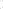 Промышленные и коммунальные отопительные котельные, работающие на газе;Промышленные предприятия IV-V класса;Коммунальные объекты, основными из которых являются биологические очистные сооружения;Главная электрическая подстанция;Станции сотовой связи и др.Воздушный бассейн.Основным источником загрязнения воздушного бассейна является транзитный автотранспорт, пересекающий поселок по федеральной автомобильной дороге М-7 «Волга» Москва – Владимир – Нижний Новгород – Казань – Уфа. Выбросы автотранспорта составляют порядка 90% всех поступающих в воздух загрязняющих веществ.Выбросы от стационарных источников осуществляются котельными, работающими на газе, предприятиями легкой промышленности, строительной индустрии, метеллообработки, относящимися к IV-V классу. Все источники выбросов не имеют очистных сооружений.Водные ресурсы.Основными источниками загрязнения поверхностных вод являются очистные сооружения канализации. Очистка хозяйственно-бытовых и промышленных сточных вод осуществляется на биологических очистных сооружениях (БОС) пос. Кугеси, БОС «Универсал», БОС ПМК, БОС СПТУ-27, БОС УКК. В настоящее время с перегрузкой работает БОС пос. Кугеси и УКК. Недостаточный объем стоков поступает на БОС «Универсал». По всем очистным сооружениям неудовлетворительно организована дезинфекция сточных вод. Таким образом, на всех очистных сооружениях осуществляется сброс недостаточно очищенных сточных вод в р.Рыкша и ее притоки.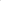 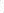 Шумовое загрязнение.Одним из главных негативных факторов урбанизированной среды является шум, который превалирует по интенсивности и степени распространения в реальной суммарной нагрузке на население. Транспортный шум занимает первое место среди основных источников шума в районном центре (80% общего шума). В последние годы шум в поселке значительно вырос, что связано с увеличением уровня автомобилизации.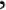 Санитарные нормы допустимого шума (65ДБА) на селитебной территории вблизи автомагистрали М-7 «Волга» Москва – Владимир – Нижний Новгород – Казань – Уфа превышены на 10-15%.Генеральным планом предлагаются следующие шумозащитные мероприятия:Организация и проведение более детальных исследований акустического режима в селитебной зоне поселка.Озеленение транспортных магистралей с целью сокращения транспортного шума На участках транспортных магистралей и наиболее оживленных перекрестках, где из-за небольшой ширины улиц невозможно разместить зеленые зоны, эффективным методом защиты от транспортного шума может стать использование в жилых и общественных зданиях стеклопакетов с тройным остеклением. Кроме того, стеклопакеты являются одним из мер по сбережению тепла в помещениях.2.8	Муниципальная правовая база в сфере градостроительной деятельности и земельно-имущественных отношений.Успешное выполнение задач развития Кугесьского сельского поселения в различных социально-экономических отраслях во многом зависит от полноты правового обеспечения вопросов землепользования и застройки, градостроительной деятельности.В сельском поселении имеется ряд муниципальных правовых актов (далее - МПА), регулирующих вопросы градостроительной деятельности, землепользования и застройки. К таким МПА относятся утвержденные Правила землепользования и застройки, а также Местные нормативы градостроительного проектирования сельского поселения.По мере внесения изменений в документацию территориального планирования возникает острая необходимость своевременной актуализации и документа градостроительного зонирования – Правил землепользования и застройки сельского поселения.Органы местного самоуправления при отсутствии актуальных необходимых муниципальных правовых актов не в состоянии распоряжаться основным богатством, приносящим большую часть дохода бюджета поселения - землей.Таким образом, главными задачами по муниципальному правовому обеспечению вопросов градостроительной деятельности, землепользования и застройки на территории сельского поселения с целью развития муниципального образования являются:актуализация и утверждение правил землепользования и застройки поселения;подготовка и утверждение проектов планировки и межевания территории.Необходимо организовать работу по разработке муниципальных правовых актов в области градостроительной деятельности, землепользования и застройки с целью создания условий, стимулирующих деятельность организаций различных организационно-правовых форм и форм собственности, направляющих средства на реализацию планов и программ в области градостроительной деятельности.Учитывая социально-экономическую значимость большинства вопросов градостроительной деятельности, их возрастающую роль в решении многих социальных проблем общества, необходимо разработать комплекс мер по бюджетной поддержке инициативы заинтересованных лиц в решении указанных вопросов.3	ОБОСНОВАНИЕ ВЫБРАННОГО ВАРИАНТА РАЗМЕЩЕНИЯ ОБЪЕКТОВ МЕСТНОГО ЗНАЧЕНИЯ СЕЛЬСКОГО ПОСЕЛЕНИЯУтвержденные документами территориального планирования Российской Федерации, документами территориального планирования Чувашской Республики сведения о видах, назначении и наименованиях планируемых для размещения на территории сельского поселения объектов федерального значения, объектов регионального значения.В соответствии со схемой территориального планирования Российской Федерации в области федерального транспорта (железнодорожного, воздушного, морского, внутреннего водного транспорта) и автомобильных дорог федерального значения, утвержденной распоряжением Правительства Российской Федерации от 19 марта 2013 года № 384-р, на территории Кугесьского сельского поселения предусматривается:- строительство участка высокоскоростной железнодорожной магистрали Москва – Нижний Новгород – Казань (размещение линейного объекта федерального значения «Участок Москва – Казань высокоскоростная железнодорожная магистраль Москва – Казань – Екатеринбург (ВСМ 2). Участок «Станция Аэропорт ВСМ (искл.) (Нижний Новгород) – станция Чебоксары ВСМ (вкл.). Этап 3» - приказы Минстроя России от 23 марта 2017 года              № 641/пр, от 6 ноября 2020 года № 678/пр);- реконструкция участка автомобильной дороги М-7 «Волга» Москва – Владимир – Нижний Новгород – Казань – Уфа. Из объектов регионального значения на территории Кугесьского сельского поселения имеются:БУ «Кугесьский дом-интернат для престарелых и инвалидов» Минтруда Чувашской Республики;БУ «Кугесьский детский дом-интернат для умственно отсталых детей» Минтруда Чувашской Республики;БОУ «Кугесьская общеобразовательная школа-интернат для обучающихся с ограниченными возможностями здоровья» Министерства образования и молодежной политики Чувашской Республики;БУ «Чебоксарская районная больница» Минздрава Чувашской Республики.Документом территориального планирования Чувашской Республики является Схема территориального планирования Чувашской Республики. Данная Схема подготовлена Инженерно-техническим центром G-Dynamic в соответствии с государственным контрактом от 11.05.2017 г. № 2 и утверждена постановлением Кабинета Министров Чувашской Республики от 25.12.2017 № 522.Данным документов на территории Кугесьского сельского поселения планируется реализация следующих объектов:Данным документом на территории Кугесьского сельского поселения реализованы следующие объекты:Утвержденные документами территориального планирования муниципального района сведения о видах, назначении и наименованиях планируемых для размещения на территории сельского поселения объектов местного значения муниципального района.Документом территориального планирования муниципального района является Территориальная комплексная схема градостроительного планирования развития территории Чебоксарского района Чувашской Республики.Данная Схема утверждена Собранием депутатов Чебоксарского района 06.05.2004 года.Исходя из специфики района и анализа позитивных и негативных сторон современного состояния экономики района и социальной инфраструктуры, сформулированы основные цели и задачи проекта.Основными стратегическими целями Схемы являются:стабилизация экономики района и рост производства в перспективе;обеспечение устойчивого функционирования хозяйственного комплекса;стабилизация численности населения, закрепление трудовых ресурсов, в первую очередь – молодежи.Основные задачи, решение которых обеспечит достижение этих целей:выявление и оценка природного и экономического потенциала территории и условий наиболее полной и эффективной его реализации;определение приоритетов государственного инвестирования;выявление инвестиционно привлекательных зон и объектов;повышение жизненного уровня населения путем создания для трудоспособной его части экономических условий, позволяющих за счет собственных доходов обеспечить более высокий уровень потребления: комфортное жилище, качественные бытовые услуги, услуги транспорта, связи и т.д.;создание эффективной общественной инфраструктуры и качественной среды обитания – среды, обеспечивающей комфортное и безопасное проживание;расширение сферы приложения труда, как в количественном, так и в качественном отношении;развитие малого предпринимательства и создание новых рабочих мест, как в процессе формирования общественной инфраструктуры, так и качественном текущем содержании и обслуживании объектов, в том числе отдыха и туризма;создание предпосылок для перехода к интенсивной урбанизации территории, понимаемой как повышение научно-информационного и социально-культурного потенциала территории, позволяющего использовать во всех сферах хозяйственной деятельности новейшие технологии и управленческие модели;разработка стратегии развития культуры села, направленной на поддержку и возрождение национальных традиций и обычаев русского, чувашского и других народов и включающей в себя развитие инфраструктуры образовательной и досуговой сферы с использованием новых организационных подходов (создание культурных комплексов – культурно-образовательных, клубно-досуговых, информационно-компьютерных центров на базе школ, клубов, библиотек и т.д.);привлечение во все сферы деятельности и подготовка собственных квалифицированных кадров, владеющих основами менеджмента, маркетинга, компьютерными технологиями.С целью решения указанных задач данной Схемой предполагается развитие и модернизация существующих объектов производственной, социальной, инженерной и транспортной инфраструктур.Данным документов на территории Кугесьского сельского поселения планируется реализация следующих объектов:Общеобразовательная организация (школа).Архитектурно-пространственное решение.Архитектурно-пространственные решения территории Кугесьского сельского поселения приняты с учётом инженерно-геологических и экологических ограничений, а также специфики уклада жизни населения, основных видов хозяйственной деятельности.В результате анализа современного состояния территории сельского поселения, социально-демографических условий, производственного и транспортного потенциала, учитывая основные направления развития, выявлены основные факторы, которые учитывались в данной работе:природные структурные элементы, ограничивающие территорию застроенной части сельского поселения: рельеф, водные объекты;сложившаяся планировочная структура населённого пункта;наличие производственных территорий, создающих экономическую базу сельского поселения;наличие ветхих жилых зданий, подлежащих сносу;недостаточное транспортное и инженерное обеспечение.Архитектурно-пространственные решения определяются следующими положениями:упорядочение планировочной структуры селитебной территории за счёт устройства междуквартальных проездов, сноса ветхого жилищного фонда;размещение объектов многофункциональной общественно-деловой застройки;формирование улично-дорожной сети;размещение объектов инженерной инфраструктуры и жизнеобеспечения для создания комфортных условий проживания;благоустройство территории населенного пункта, устройство пешеходных тротуаров и укрепление поверхности грунтов, посадка деревьев и кустарников.Планировочная организация территории.Предложенное проектное решение Кугесьского сельского поселения в своей основе сохраняет сложившуюся планировочную структуру населённого пункта. Развитие транспортных связей позволяет создать наиболее рациональную планировочную структуру, которая обеспечит удобную связь между различными функциональными зонами сельского поселения: жилыми, общественными, производственными, рекреационными и иными зонами.Планировочная структура населенного пункта определяет ее формирование по этапам с учетом резервов как селитебных, так и производственных территорий. Взаимосвязь всех планировочных зон осуществляется системой основных улиц.Развитие жилых зон планируется в районе сложившихся участков жилой застройки, а также на близлежащих к ним территориях за счет упорядочения и реконструкции жилых кварталов. Проектом предлагается освоение под индивидуальную жилую застройку свободных территорий населённых пунктов в основном в северо-западных и центральных частях, обновление жилищного фонда – снос старых домов и строительство на их месте новых.3.2.1	Предложения по размещению объектов местного значения.Проектом Генерального плана даны предложения по размещению следующих социально-значимых объектов местного значения поселения:Непроизводственный объект по предоставлению населению правовых, финансовых, консультационных и иных подобных услуг.Общеобразовательная организация.Детский сад на 75 мест.Стадион.Парк культуры и отдыха.Детский городок.	Магазин.	Аптека.	Трансформаторная подстанция (5 шт.)	Котельная.	Очистные сооружения.	Реконструкция очистных сооружений.	Строительство производственного комплекса.	Автомобильные дороги местного значения.В жилищном строительстве:Строительство многоквартирных жилых домов в границах кадастрового квартала 21:21:160216 по ул. Шоршелская в пос. Кугеси;Строительство жилого микрорайона в границах земельного участка с кадастровым номером 21:21:160201:2 по ул. Шоршелская в пос. Кугеси;Коттеджнуая/усадебная застройка 2 земельных участков с кадастровыми номерами 21:21:160115:4, 21:21:160115:5, общей площадью 4,3568 га.3.2.2–	Предложения по изменению границ населенных пунктов.Проектными решениями генерального плана предусмотрено изменение границ населенного пункта, в части:включения в границы Кугесьского сельского поселения земельного массива (земли населенных пунктов), находящегося в границах Шинерпосинского сельского поселения Чебоксарского района, с восточной стороны пос. Кугеси (ул. Вятская)включение в границы Кугесьского сельского поселения земельного участка (земли населенных пунктов), находящегося в границах Сирмапосинского сельского поселения Чебоксарского района, с южной стороны пос. Кугеси, по ул. Южная, на котором расположена водонапорная башня, находящаяся в собственности администрации Кугесьского сельского поселения и предназначенная для водоснабжения жителей ул. Южная, пос. Кугесиземли лесного фонда расположенные в кадастровых кварталах 21:21:160116 и 21:21:160205 центральной части населенного пункта Кугесьского сельского поселения не включены в  границы населенных пунктов. Данные земли являются землями лесного фонда Федерального агентства лесного хозяйства.3.3	Планируемое социально-экономическое развитие.3.3.1	Производственная сфераМалый бизнес в настоящее время является неотъемлемым и очень важным компонентом современной рыночной экономики. Он в значительной мере обеспечивает занятость населения, содействует смягчению социальной напряженности.Целью политики в сфере стимулирования малого бизнеса является создание благоприятных условий для развития малого предпринимательства, увеличения на его основе налоговых доходов бюджета поселения, повышение занятости населения, увеличения объемов банковского кредитования малого бизнеса.Задачами поселения в развитии малого предпринимательства являются:оказание поддержки развитию субъектов малого предпринимательства;оказание содействия развитию системы кредитования малого бизнеса; развитие системы социального партнерства между субъектами малого предпринимательства и администрацией поселения;проведение семинаров, совещаний, "круглых столов" по проблемам развития малого бизнеса в поселении;содействие развитию потребительского рынка.3.3.2	Жилищный фондПерспективное жилищное строительство пос. Кугеси определено исходя из предполагаемого увеличения перспективной численности населения поселка, роста жилобеспеченности, ориентированной на динамику градостроительного развития территории Чувашской республики и градостроительного развития территории Чебоксарского района.В настоящее время разработаны два проекта планировки жилищной застройки в Кугесьском сельском поселении.1. Проект планировки и проект межевания территории строительства многоквартирных жилых домов в границах кадастрового квартала 21:21:160216 по ул. Шоршелская в пос. Кугеси Чебоксарского района Чувашской Республики.Планируемая территория, состоящая из трех участков, расположена в центральной части поселка Кугеси ЧР. С севера территория граничит с улицей Геологическая, участки 1а, 1в и 1б делит ул. Марпосадская, с восточной стороны находится территория жилых домов и продолжение ул. Марпосадская, с юга проходит улица Шоршелская, с запада ул. Шоссейная.В настоящее время на проектируемой территории находятся индивидуальная жилая застройка, среднеэтажная жилая застройка (2-3-5 этажей), здание администрации Кугесьского сельского поселения, магазин и участки свободной от застройки территории.В основе архитектурно-планировочной организации территории лежит сложившаяся градостроительная ситуация, природно-климатические и геологические условия.Основные принципы планировочной организации сводятся к следующему:- создание современного жилого образования на участке сложившейся застройки;- создание комфортных условий проживания населения;- обеспечение удобных транспортно-пешеходных связей, а также рациональное подключение транспортной структуры микрорайона к существующим автомагистралям пос.Кугеси;- формирование новой жилой застройки, планировка которой диктуется природным расположением;Новую жилую застройку предлагается вести домами средней этажности (5 этажей) поз.1а, поз.1б и поз.1в, расположенными в границах красных линий на участках свободных от застройки территории.Предусмотрены открытые гостевые стоянки для жильцов.2. Проекта планировки и проект межевания территории строительства жилого микрорайона в границах земельного участка с кадастровым номером 21:21:160201:2 по ул. Шоршелская в пос. Кугеси Чебоксарского района Чувашской Республики.Планируемая территория расположена в центральной части поселка Кугеси ЧР. С севера территория граничит с улицей Шоршелская, с восточной стороны – с территорией автосервиса и местным проездом, с юго-востока находятся очистные сооружения, с юга расположен овраг с ручьем, с запада располагаются здания и площадки автошколы.В настоящее время на проектируемой территории находятся заброшенный фруктовый сад, две линии ЛЭП в 10 кВ и линия ЛЭП в 0,4 кВ.Жилую застройку предлагается вести домами средней этажности (5 этажей), расположенными внутри микрорайона в границах красных линий.Предусмотрены открытые гостевые парковки для жильцов и для объектов обслуживания.Общественные здания микрорайона представлены пристроенными объемами к жилым домам. В основном они расположены с восточной стороны микрорайона.Проектом предусмотрено строительство трех пятиэтажных двухподъездных дома и двух пятиэтажных трехподъездных дома.В центре микрорайона располагается территория с детским садом на 75 мест.Под коттеджную/усадебную застройку предусмотрено 2 земельных участка с кадастровыми номерами 21:21:160115:4, 21:21:160115:5, общей площадью 4,3568 га.3.3.3	Социальное и культурно-бытовое обслуживание населенияНеобходимая мощность объектов социальной инфраструктуры местного значения поселения рассчитана в соответствии с действующими нормативами по укрупненным показателям, исходя из современного состояния сложившейся системы обслуживания населения и решения задачи наиболее полного удовлетворения потребностей жителей в учреждениях различных видов обслуживания.3.4	Развитие транспортного обеспечения3.4.1	Внешний транспорт3.4.2	Развитие улично-дорожной сети поселка будет проводиться в увязке с застройкой новых кварталов жилой и общественной застройки, появлением новых промпредприятий и коммунально-складских зон.К расчетному сроку генплана предлагается увеличить плотность магистральной сети, переведя часть улиц местного движения в разряд магистралей. Это связано с тем, что отдельные периферийные кварталы поселка находятся вне зоны нормативной транспортной доступности от остановок общественного транспорта. К новым магистралям отнесены продолжение улицы Тепличная. Кроме того, предлагается построить ряд новых улиц местного движения.Велодорожки в промышленной и лесопарковой зонах должны прокладываться вдоль дорог изолированно от них. В пределах поселковых улиц велодорожки организуются за счет расширения тротуаров и выделения на них или на проезжих частях улиц местного движения полос движения велосипедов. Чтобы способствовать более интенсивному использованию велосипедов в поселке, необходимо, кроме прокладки велодорожек, вблизи проходных промпредприятий и у крупных общественно-торговых центров оборудовать велостоянки с возможностью закрепления велосипедов к уличным ограждениям.Общая протяженность улично-дорожной сети в городской застройке возрастет с 29.2 км до 40,7 км., плотность улично-дорожной сети составит 4,5 км/кв.км, плотность магистральной сети в селитьбе 2,9 км/кв.км.3.5	Развитие инженерного обеспеченияГенеральным планом предусмотрены мероприятия, направленные на повышение благоприятных условий жизнедеятельности человека, на ограничение негативного воздействия хозяйственной и иной деятельности на окружающую среду на территории поселения по всем направлениям инженерного обеспечения. Мероприятия предусмотрены с учетом существующего состояния объектов инженерной инфраструктуры и их надежности в оценке на перспективу.Мероприятия по развитию инженерного обеспечения территории Кугесьского сельского поселения предлагаются на расчетный срок реализации генерального плана - начало 2040 года.	Основными факторами, определяющими направления развития системы коммунальной инфраструктуры Кугесьского поселения на 2020-2040 гг., являются: 	- тенденции социально-экономического развития поселения, характеризующиеся значительным снижением численности населения, развитием рынка жилья, сфер обслуживания и промышленности до 2040 года с учетом комплексного инвестиционного плана; 	- состояние существующей системы коммунальной инфраструктуры;	- сохранение оценочных показателей потребления коммунальных услуг на уровне установленных на 2020г. нормативов потребления;	Мероприятия разрабатывались исходя из целевых индикаторов, представляющих собой доступные наблюдению и измерению характеристики состояния и развития системы коммунальной инфраструктуры, условий их эксплуатации. Достижение целевых индикаторов в результате реализации программы комплексного развития характеризует будущую модель коммунального комплекса поселения. 	Комплекс мероприятий по развитию системы коммунальной инфраструктуры, поселения разработан по следующим направлениям:	 -строительство и модернизация оборудования, сетей организаций коммунального комплекса в целях повышения качества товаров (услуг), улучшения экологической ситуации;	- строительство и модернизация оборудования и сетей в целях подключения новых потребителей в объектах капитального строительства;	Разработанные программные мероприятия систематизированы по степени их актуальности в решении вопросов развития системы коммунальной инфраструктуры в городском поселении и срокам реализации.	Сроки реализации мероприятий программы комплексного развития коммунальной инфраструктуры, определены исходя из актуальности и эффективности мероприятий (в целях повышения качества товаров (услуг), улучшения экологической ситуации) и планируемых сроков ввода объектов капитального строительства. 	Мероприятия, реализуемые для подключения новых потребителей, разработаны исходя из того, что организации коммунального комплекса обеспечивают требуемую для подключения мощность, устройство точки подключения, коммунальные сети до границ участка застройки. От границ участка застройки и непосредственно до объектов строительства прокладку необходимых коммуникаций осуществляет Застройщик. Точка подключения находится на границе участка застройки, что отражается в договоре на подключение. Построенные Застройщиком сети эксплуатируются Застройщиком или передаются в муниципальную собственность в установленном порядке по соглашению сторон. 	Объемы мероприятий определены усреднено. Список мероприятий на конкретном объекте детализируется после разработки проектно-сметной документации (при необходимости после проведения энергетических обследований). 	Стоимость мероприятий определена на основании смет организаций коммунального комплекса, укрупненных показателей стоимости строительства в условиях Чувашской Республики, оценок экспертов, прейскурантов поставщиков оборудования и открытых источников информации с учетом уровня цен на 2020г.	Источниками финансирования мероприятий являются средства бюджета Чувашской Республики, бюджета Чебоксарского района, бюджета Кугесьского сельского поселения, а также внебюджетные источники. Объемы финансирования мероприятий из республиканского бюджета определяются после принятия республиканских программ в области развития и модернизации систем коммунальной инфраструктуры и подлежат ежегодному уточнению после формирования регионального бюджета на соответствующий финансовый год с учетом результатов реализации мероприятий в предыдущем финансовом году. Внебюджетными источниками в сферах деятельности организаций коммунального комплекса (теплоснабжения, водоснабжения, водоотведения, утилизации (захоронения) твердых бытовых отходов) являются средства организаций коммунального комплекса, получаемые от потребителей за счет установления тарифов, надбавок к тарифам (инвестиционной составляющей в тарифе) и тарифов на подключение (платы за подключение). Условием привлечения данных внебюджетных источников является обеспечение доступности оплаты ресурсов потребителями с учетом надбавок к тарифам (инвестиционной составляющей в тарифе) и тарифов на подключение (платы за подключение). 	В случае, когда реализация мероприятия ведет одновременно к достижению целей повышения качества товаров (услуг), улучшения экологической ситуации и подключения новых потребителей (объектов капитального строительства), мероприятие отражается в обоих инвестиционных проектах (подразделах программы). При этом количественные показатели приведены полностью в каждом направлении, стоимостные показатели распределены пропорционально подключаемым нагрузкам. Если мероприятие реализуется в течение нескольких лет, то количественные и стоимостные показатели распределяются по годам по этапам, что обуславливает приведение в таблицах программы долей единиц. 	Собственные средства организаций коммунального комплекса, направленные на реализацию мероприятий по повышению качества товаров (услуг), улучшению экологической ситуации представляют собой величину амортизационных отчислений (кроме сферы теплоснабжения), начисленных на основные средства, существующие и построенные (модернизированные) в рамках соответствующих мероприятий. 	Средства, полученные организациями коммунального комплекса в результате применения надбавки (инвестиционной составляющей в тарифе), имеют целевой характер и направляются на финансирование инвестиционных программ в части проведения работ по модернизации, строительству и восстановлению коммунальной инфраструктуры, осуществляемых в целях повышения качества товаров (услуг), улучшения экологической ситуации, или на возврат ранее привлеченных средств, направленных на указанные мероприятия.	Средства, полученные организациями коммунального комплекса в результате применения платы за подключение, имеют целевой характер и направляются на финансирование инвестиционных программ в части проведения работ по модернизации и новому строительству коммунальной инфраструктуры Кугесьского поселения связанным с подключением объектов капитального строительства, или на возврат ранее привлеченных средств, направленных на указанные мероприятия.3.5.1	ВодоснабжениеПрогнозные балансы потребления воды, сведения о фактическом и ожидаемом потреблении водыВ следующих таблицах представлены прогнозные балансы потребления воды, сведения о фактическом и ожидаемом потреблении воды Кугесьского сельского поселения с разбивкой на годовое (табл. 1.1), среднесуточное (табл. 1.2) и максимальное суточное (табл. 1.3) потребление.Прогнозный баланс годового потребления воды Кугесьского сельского поселения Прогнозный баланс потребления воды в средние сутки Кугесьского сельского поселения Прогнозный баланс потребления воды в максимальные сутки Кугесьского сельского поселения Фактические и планируемые потери воды при ее транспортировке в системах централизованного водоснабжения Кугесьского сельского поселения:Структурный годовой баланс подачи и реализации воды Кугесьского сельского поселения Перечень основных мероприятий по реализации схемы водоснабжения Кугесьского сельского поселения с разбивкой по годам:Оценка стоимости основных мероприятий по реализации системы водоснабжения Кугесьского сельского поселения с разбивкой по годам:3.5.2	Водоотведение	В целях улучшения экологической обстановки на территории Кугесьского поселения жилая и общественная застройка, включая индивидуальную отдельно стоящую и блокированную жилую застройку с участками, а также производственные объекты должны быть обеспечены централизованными или децентрализованными системами канализации. Выбор системы водоотведения жилого района (общесплавная, раздельная, полураздельная) должен осуществляться в составе проекта планировки территории на основе технико-экономического сравнения вариантов в учетом исключения сбросов неочищенных вод в водоемы при раздельной канализации. При проектировании канализации для отдельно стоящих зданий или их групп также допускается устройство децентрализованной системы канализации, при этом проектируется сбор, совместный отвод и биологическая очистка сточных вод в искусственных условиях (сооружение для очистки может находиться за пределами застроенной территории). Стоки на очистные сооружения могут транспортироваться по трубопроводу или вывозиться транспортом. Территория канализационных очистных сооружений во всех случаях должна быть ограждена.Прогнозные балансы поступления сточных вод по технологическим зонам водоотведения Кугесьского сельского поселения               Фактическое и ожидаемое поступление сточных вод в централизованную систему водоотведения Кугесьского сельского поселения Расчетный расход сточных вод Кугесьского сельского поселения в настоящее время составляет 2204,515 м³/сут. К 2030 году расчетный расход сточных вод составит 3116,31 м³/сут. Максимальные суточные расходы сточных вод с разбивкой по годам показаны в следующей таблице.Расчетный расход сточных вод с разбивкой по годам Кугесьского сельского поселения 	        -   Принципами развития централизованной системы водоотведения Кугесьского сельского поселения являются:постоянное улучшение качества предоставления услуг водоотведения потребителям (абонентам);удовлетворение потребности в обеспечении услугой водоотведения новых объектов капитального строительства;постоянное совершенствование системы водоотведения путем планирования, реализации, проверки и корректировки технических решений и мероприятий.         -    Основными задачами, решаемыми в разделе «Водоотведение» схемы водоснабжения и водоотведения являются:повышение качества очистки сбрасываемых сточных вод за счет модернизации существующих очистных сооружений и строительства новых;обновление канализационной сети с целью повышения надежности и снижения количества отказов системы;повышение энергетической эффективности системы водоотведения;		- обеспечение доступа к услугам водоотведения новых потребителей.Перечень основных мероприятий по реализации схемы водоотведения Кугесьского сельского поселения с разбивкой по годам представлен в следующей таблице:Табл. 1.1. Основные мероприятия по реализации схемы водоотведения Кугесьского сельского поселенияОценка стоимости основных мероприятий по реализации схемы водоотведения Кугесьского сельского поселения с разбивкой по годам представлена в следующей таблице.Табл. 1.2. Оценка стоимости основных мероприятий по реализации схемы водоотведения Кугесьского сельского поселения 3.5.3	Теплоснабжение	Мероприятия по развитию системы теплоснабжения Кугесьского поселения предусмотрены в соответствии с требованиями СНиП 41-02-2003 «Тепловые сети», СНиП 23-02-2003 «Тепловая защита зданий», СНиП II-35-76* «Котельные установки». Климатические данные для расчета тепловых нагрузок приняты в соответствии со СНиП 23-01-99* "Строительная климатология": – расчетная температура наружного воздуха для проектирования отопления и вентиляции – минус 40 °С; – средняя температура наружного воздуха за отопительный период – минус 8,3 °С; – продолжительность отопительного периода – 210 суток. На территории Кугесьского поселения предусматривается сохранение централизованной системы теплоснабжения. Теплоснабжение индивидуальной жилой застройки, а также остальных объектов общественно-делового назначения сохраняется индивидуально газовыми котлами. В целях сохранения природных ресурсов и обеспечения улучшения состояния окружающей природной среды на территории Кугесьского поселения рекомендуется рассмотреть альтернативные источники энергии. В качестве источников теплоснабжения для потребителей могут стать солнечные водонагреватели, тепловые насосы и т.д. Однако для использования таких источников необходимо провести изучение их потенциала на данной территории, а так же выполнить экономическое обоснование окупаемости их внедрения.	Предложения по новому строительству, реконструкции и техническому перевооружению источников тепловой энергии:	В современных условиях для обеспечения эффективной, надежной и безопасной эксплуатации всего комплекса оборудования установленного в котельных (или других подобных инженерных объектах) необходима единая система автоматизации, предназначенная для контроля и автоматизированного управления технологическими процессами.Система автоматизации позволяет получить следующий эффект:- повысить экономию топлива;- снизить риск возникновения аварийных ситуаций;- сократить эксплуатационные расходы;- обеспечить высокую надежность системы управления оборудованием;- сократить объем вредных выбросов в атмосферу;- обеспечить полноценный контроль в режиме реального времени минимальным штатом сотрудников.Для решения задач автоматизации комплекса котельного оборудования рекомендуется применение программно-технических комплексов АМАКС.ПТК АМАКС разрешены к применению ( РРС 00-27788) и хорошо зарекомендовали себя на практике. Комплекс соответствует требованиям «Правил безопасности систем газораспределения и газопотребления» ПБ12-529-03.ПТК АМАКС нового поколения со сроком службы 15 лет имеют в своем составе проектно-компонуемые и располагаемые «по месту» шкафы, служащие для дополнения базовых функций. Реализация типовых узлов автоматики (регуляторы, управление задвижками, насосами, информационные шлюзы), обслуживание ХВО, ХВП, общекотлового оборудования и информационный сбор данных узлов учета позволяет на единой элементной базе организовать полную АСУ ТП котельной.3.5.4	Газоснабжение.	Проектирование, строительство, капитальный ремонт, расширение и техническое перевооружение сетей газораспределения и газопотребления должны осуществляться в соответствии со схемами газоснабжения, разработанными в составе федеральной, межрегиональных и региональных программ газификации в целях обеспечения предусматриваемого этими программами уровня газификации жилищно-коммунального хозяйства, промышленных и иных организаций. Газоснабжение населенного пункта осуществляется ООО «Газпром межрегионгаз Чебоксары».Перечень программных мероприятий по системе газоснабжения3.5.5	Электроснабжение	При развитии систем электроснабжения на перспективу, в том числе реконструкции сетевых объектов, электрические сети следует проектировать с учетом перехода на более высокие классы среднего напряжения (с 6-10 кВ на 20-35 кВ). Необходимо также перейти на энергосберегающие установки, обеспечивающие экономию электрической энергии. До разработки Схемы перспективного развития электрических сетей Чувашской Республики напряжением 35-200 и 6-10 кВ вопрос перевода сетей среднего напряжения на более высокий класс напряжений должен решаться при подготовке проектной документации на объекты электроснабжения на основе соответствующего технико-экономического обоснования. Для высоковольтных линий электропередачи устанавливаются охранные зоны.3.6	Градостроительные ограничения и особые условия использования территории поселенияОсновными мероприятиями по охране окружающей среды и поддержанию благоприятной санитарно-эпидемиологической обстановки в условиях градостроительного развития, является установление зон с особыми условиями использования территорий.Наличие тех или иных зон с особыми условиями использования территорий определяет систему градостроительных ограничений, от которых во многом зависят планировочная структура, условия развития селитебных территорий или промышленных зон.Зоны с особыми условиями использования территорий представлены санитарно- защитными зонами (СЗЗ) предприятий, сооружений и иных объектов, санитарными разрывами, водоохранными зонами, зонами охраны источников питьевого и хозяйственно- бытового водоснабжения, охранными зонами линий электропередачи и т.д.Перечень нормативно-правовых актов в соответствии, с которыми регламентируются размеры, режимы использования зон с особыми условиями использования территорий:Водный кодекс Российской Федерации;СанПиН 2.2.1/2.1.1.1200-03 «Санитарно-защитные зоны и санитарная классификация предприятий, сооружений и иных объектов»;«Правила установления охранных зон объектов электросетевого хозяйства и особых условий использования земельных участков, расположенных в границах таких зон», утвержденные постановлением Правительства Российской Федерации от 24.02.2009 №160;СанПиН 2.1.4.1110-02 «Зоны санитарной охраны источников водоснабжения и водопроводов питьевого назначения»;«Правила охраны газораспределительных сетей», утвержденные постановлением Правительства Российской Федерации от 20.11.2000 N 878;«Правила охраны магистральных трубопроводов»;«О типовых правилах охраны коммунальных тепловых сетей», утвержденные приказом Минстроя Российской Федерации от 17.08.1992 N 197.В силу статьи 6 Водного кодекса Российской Федерации, каждый гражданин вправе иметь доступ к водным объектам общего пользования и бесплатно использовать их для личных и бытовых нужд, если иное не предусмотрено настоящим Кодексом и другими Федеральными законами.В соответствии с п. 7.1.10. СанПиН 2.2.1/2.1.1.1200-03 «Санитарно-защитные зоны и санитарная классификация предприятий, сооружений и иных объектов» для котельной, тепловой мощностью менее 200 Гкал, работающей на твердом, жидком и газообразном топливе, размер санитарно-защитной зоны устанавливается в каждом конкретном случае на основании расчетов рассеивания загрязнений атмосферного воздуха и физического воздействия на атмосферный воздух (шум, вибрация, электромагнитные поля и др.), а также на основании результатов натурных исследований и измерений.Для электроподстанций размер санитарно-защитной зоны устанавливается в зависимости от типа (открытые, закрытые), мощности на основании расчетов физического воздействия на атмосферный воздух, а также результатов натурных измерений.3.7	Охрана окружающей среды3.7.1	Мероприятия по охране атмосферного воздухаСанитарная охрана и оздоровление воздушного бассейна обеспечивается комплексом защитных мер технологического, организационного и планировочного характера:проведение мониторинговых исследований загрязнения атмосферного воздуха;комплексное нормирование вредных выбросов в атмосферу и достижение установленных нормативов ПДВ;разработка прогноза неблагоприятных метеорологических условий для рассеивания загрязняющих веществ;внедрение и реконструкция пылегазоочистного оборудования, механических и биологических фильтров на всех производственных и инженерных объектах в поселении;создание, благоустройство санитарно-защитных зон объектов инженерной и транспортной инфраструктуры и других источников загрязнения атмосферного воздуха, водоемов, почвы;благоустройство, озеленение улиц и проектируемой территории в целом, в целях защиты селитебной территории от неблагоприятных ветров, борьбы с шумом, обогащения воздуха кислородом и поглощения из воздуха углекислого газа;упорядочение улично-дорожной сети, сооружений транспортных развязок;организация полос зеленых насаждений вдоль автомобильных дорог и озеленение внутримикрорайонного пространства, в соответствии с требованиями СНиП 2.07.01-89*«Градостроительство. Планировка и застройка городских и сельских поселений».3.7.2	Мероприятия по охране подземных водДля улучшения и сохранения качества поверхностных и подземных вод на территории Кугесьского сельского поселения предлагается решение следующих основных организационных задач:организация контроля уровня загрязнения поверхностных и грунтовых вод на территории поселения;эколого-токсикологическое исследование состояния водных объектов;организация мониторинга за состоянием водопроводящих сетей и своевременное проведение мероприятий по предупреждению утечек из систем водопровода;организация работ по определению субъекта предпринимательской деятельности, и получению субъектом предпринимательской деятельности лицензии на пользование недрами с целью питьевого и хозяйственно-бытового водоснабжения населения.С целью улучшения качества вод, восстановления и предотвращения загрязнения водных объектов проектом генерального плана рекомендуются следующие мероприятия:организация водоохранных зон и прибрежных защитных полос водных объектов;расчистка дна прудов, проведение берегоукрепительных работ;инженерная подготовка территории, планируемой к застройке.3.7.3	Мероприятия по охране почвенного покроваДля предотвращения загрязнения, деградации и разрушения почвенного покрова в границах проектируемой территории рекомендуется проведение следующих мероприятий:инженерная подготовка территории, планируемой к застройке;устройство асфальтобетонного покрытия дорог;устройство отмосток вдоль стен зданий;для уменьшения пыли – благоустройство улиц и дорог, газонное озеленение;биологическая очистка почв и воздуха за счет увеличения площади зеленых насаждений всех категорий;устройство зеленых лесных полос вдоль транспортных коммуникаций.В зависимости от характера загрязнения почв, необходимо проведение комплекса мероприятий по восстановлению и рекультивации почв. На проектируемой территории рекультивации подлежат земли, нарушенные при строительстве и прокладке инженерных сетей различного назначения, транспортных коммуникаций, захламлённые участки.На территориях с наибольшими техногенными нагрузками и загрязнением почв, необходимо обеспечение контроля за состоянием почвенного покрова, выведение источников загрязнения, посадка древесных культур, устойчивых к повышенному содержанию загрязнителя, подсев трав.Организационными мероприятиями, направленными на охрану почв от загрязнений, являются:организация и обеспечение планово-регулярной очистки территории сельского поселения от жидких и твердых отходов;контроль за качеством и своевременностью выполнения работ по рекультивации нарушенных земель;мониторинг степени загрязнения почвенного покрова.3.7.4	Мероприятия по санитарной очистке территории Одним из первоочередных мероприятий по охране территории от загрязнений является организация санитарной очистки территории поселения, хранение отходов в специально отведенных местах.Генеральным планом предусмотрены следующие мероприятия по санитарной очистке территории муниципального образования:сбор, транспортировка и обезвреживание всех видов отходов;организация уборки территорий от мусора, снега;ликвидация несанкционированных свалок, с последующим проведением рекультивации территории, расчистка захламленных участков;организация сбора и удаление вторичного сырья;организация оборудованных контейнерных площадок для сбора отходов.В целях обеспечения своевременной очистки территорий общего пользования сельского поселения (автомобильных дорог, улиц, парков, скверов, площадей и иных территорий) в зимний период необходимо определить места размещения площадок временного складирования снега.Перечень мероприятий для подготовки площадок временного накопления или складирования снежных масс:- очистка земельных участков, определенных под площадки, и прилегающих к ним территорий;- выравнивание и обвалование площадок по периметру;- установка в местах размещения площадок знаков с информацией о недопустимости складирования отходов на их территории;- проводить систематический контроль состояния территории площадок временного складирования снега в летне-осенний период, не допускать их захламления;- ежегодно до 1 июля производить очистку площадок от мусора путем его вывоза на специализированные объекты размещения отходов.- топление снега осуществляется при помощи естественного солнечного тепла, и таяние снега может заканчиваться в весенне-летний период соответствующего года в зависимости от погодных условий.Площадка временного накопления/складирования снежных масс представляет собой территорию, которая должна иметь специальное покрытие в виде грунтового слоя, обеспечивающего дренирование стока и предотвращающего поступление загрязнений в ниже располагающийся слой грунта.Такая площадка должна располагаться от жилой застройки на расстоянии не менее 50 метров., на территориях, не используемых для застройки, вне водосборных зон водоемов, рекреационных зон, должна иметь ограждение по периметру или временную грунтовую обваловку с устройством отвода талых вод в дренажную систему.На территории площадки временного накопления/складирования снежных масс требуется проведение организационно-технических мероприятий, исключающих негативное воздействие складируемого снега на окружающую природную среду. Кроме того должны быть подготовлены водоотводы, обеспечивающие сброс воды в период таяния снега, планировку с уклоном к водостокам, закрытым водостокам с водоприемными колодцами, которые исключают возможность подтопления в период весеннего снеготаяния и кратковременных оттепелей.Устройство въездов и выездов должно обеспечивать нормальное маневрирование автотранспортных средств, доставляющих снег на площадки. 3.7.5	Мероприятия по благоустройству и озеленениюСоздание и эксплуатация элементов благоустройства и озеленения обеспечивают требования охраны здоровья человека, исторической и природной среды, создают технические возможности беспрепятственного передвижения маломобильных групп населения по территории Кугесьского сельского поселения.При строительстве общественно-деловой и жилой застройки решением проекта генерального плана предлагается произвести благоустройство территории:устройство газонов, цветников, посадка зеленых оград;оборудование территории малыми архитектурными формами – беседками, навесами, площадками для игр детей и отдыха взрослого населения, павильонами для ожидания автотранспорта;устройство внутриквартальных проездов, тротуаров, пешеходных дорожек;ремонт существующих покрытий внутридворовых проездов и дорожек;освещение территории;обустройство мест сбора мусора.Главными направлениями озеленения территории пос. Кугеси являются: создание системы зеленых насаждений, сохранение естественной древесно-кустарниковой растительности.Создание системы зеленых насаждений на селитебной территории является необходимым, так как она улучшает микроклимат, температурно-влажностный режим, очищает воздух от пыли, газов, является шумозащитой жилых и производственных территорий.Для создания системы зеленых насаждений предусмотрены следующие мероприятия по озеленению территории:восстановление растительного покрова в местах сильной деградации зеленых насаждений;целенаправленное формирование крупных насаждений, устойчивых к влиянию антропогенных и техногенных факторов в составе озелененных территорий общего пользования и озелененных территорий специального назначения;посадка газонов на площадях, не занятых дорожным покрытием, для предотвращения образования пылящих поверхностей;организация шумозащитных зеленых насаждений вдоль основных улиц жилой застройки;создание мобильного и вертикального озеленения (трельяжи, шпалеры, перголы, цветочницы, вазоны);организация озеленения санитарно-защитных зон.Система зеленых насаждений пос. Кугеси складывается из:озелененных территорий общего пользования;озелененных территорий ограниченного пользования (зеленые насаждения на участках жилых массивов, учреждений здравоохранения, пришкольных участков, детских садов);озелененных территорий специального назначения (озеленение санитарно-защитных зон, территорий вдоль дорог).В целях создания непрерывной системы зеленых насаждений предлагается все малые зеленые устройства соединить газонами и цветниками, которые следует создавать на всех свободных от покрытий участках. Ассортимент деревьев и кустарников определяется с учетом условий их произрастания, функционального назначения зоны и с целью улучшения декоративной направленности.Озеленение территорий перспективной застройки из естественных насаждений деревьев и кустарников хвойных и лиственных пород осуществляется по планам благоустройства и озеленения, входящим в состав проектной документации на строительство объектов, а также по отдельным проектам ландшафтного строительства.3.8	Перечень основных факторов риска возникновения чрезвычайных ситуаций природного и техногенного характераСогласно ГОСТ Р 22.0.02-94 «Безопасность в чрезвычайных ситуациях. Термины и определения основных понятий», чрезвычайная ситуация (ЧС) - это обстановка на определенной территории или акватории, сложившаяся в результате аварии, опасного природного явления, катастрофы, стихийного или иного бедствия, которые могут повлечь или повлекли за собой человеческие жертвы, ущерб здоровью людей или окружающей природной среде, значительные материальные потери и нарушение условий жизнедеятельности людей.Различают чрезвычайные ситуации по характеру источника (природные, техногенные, биолого-социальные и военные) и по масштабам (локальные, местные, территориальные, региональные, федеральные и трансграничные).Источниками чрезвычайных ситуаций являются: опасное природное явление, авария или опасное техногенное происшествие, широко распространенная инфекционная болезнь людей, сельскохозяйственных животных и растений, а также применение современных средств поражения, в результате чего произошла или может возникнуть чрезвычайная ситуация.В соответствии с Федеральным законом от 21.12.1994 № 68-ФЗ «О защите населения и территорий от чрезвычайных ситуаций природного и техногенного характера» мероприятия, направленные на предупреждение чрезвычайных ситуаций, а также на максимально возможное снижение размеров ущерба и потерь в случае их возникновения, проводятся заблаговременно. Планирование и осуществление мероприятий по защите населения и территорий от чрезвычайных ситуаций проводятся с учетом экономических, природных и иных характеристик, особенностей территорий и степени реальной опасности возникновения чрезвычайных ситуаций.3.8.1	Перечень возможных источников чрезвычайных ситуаций природного характера.В соответствии с ГОСТ Р 22.0.06-95 «Безопасность в чрезвычайных ситуациях. Источники природных чрезвычайных ситуаций. Поражающие факторы. Номенклатура параметров поражающих воздействий» на рассматриваемой территории возможны следующие чрезвычайные ситуации, представлены ниже (Таблица 22).Таблица 22 - Источники природных чрезвычайных ситуацийВ соответствии с СНиП 22-01-95 «Геофизика опасных природных воздействий» при выявлении опасных геофизических воздействий и их влияния на строительство зданий и сооружений следует учитывать категории оценки сложности природных условий.Для прогноза опасных природных воздействий следует применять структурно- геоморфологические, геологические, геофизические, сейсмологические, инженерно- геологические и гидрогеологические, инженерно-экологические, инженерно- гидрометеорологические и инженерно-геодезические методы исследования, а также их комплексирование с учетом сложности природной и природно-техногенной обстановки территории.Результаты оценки опасности природных, в том числе геофизических воздействий, должны быть учтены при разработке документации на строительство зданий и сооружений.Опасные гидрологические явленияГидрологические опасные явления – события гидрологического происхождения или результат гидрологических процессов, возникающих под действием различных природных или гидродинамических факторов или их сочетаний, оказывающих поражающее воздействие на людей, сельскохозяйственных животных и растения, объекты экономики и окружающую природную среду.Жилые дома в зоне подтопления не находятся.Опасные метеорологические явленияМетеорологические опасные явления – природные процессы и явления, возникающие в атмосфере под действием различных природных факторов или их сочетаний, оказывающие или могущие оказать поражающее воздействие на людей, сельскохозяйственных животных и растения, объекты экономики и окружающую природную среду.Сильный ветер (со скоростью 25 м/с и более) производит опустошительные действия, разрушает различные здания и сооружения. Последствиями сильного ветра часто бывают пожары, перебои в электроснабжении, остановка производства из-за разрушения линий электропередачи и других жизненно важных коммуникаций, гибель людей и травмы различной степени тяжести.При грозе выпадает большое количество осадков, однако наибольшую опасность представляют электрические разряды – молнии. Разряды молнии могут достигать 80 кулонов и иметь силу тока от нескольких единиц до 200 кА. При этом может пострадать электротехническое оборудование. От удара молнии могут: быть расщеплены стволы деревьев, возникнуть пожары в лесах и зданиях, перебои в электроснабжении, поражены люди и животные.Поражающим фактором града является ударное действие. Основной ущерб град наносит сельскохозяйственным угодьям. Возможный ущерб связан с разрушением. разрушением остекления, повреждением кровли зданий и сооружений, автотранспорта.Сильные (продолжительные) дожди приводят к увеличению уровня воды и, как следствие, подтоплению территорий, размыву автодорог.Интенсивные снегопады парализуют транспорт, вызывают повреждения деревьев, линий электропередачи, зданий (из-за груза снега). При выпадении снега в теплое время года наносится значительный ущерб также сельскому хозяйству.Гололёд, представляющий собой слой плотного льда, иногда достигающий нескольких сантиметров, может вызывать обламывание ветвей, падение деревьев, обрывы проводов, гибель посевов, дорожно-транспортные происшествия.Сильные морозы парализуют жизнь, губительно воздействуют на посевы (особенно в малоснежные зимы), увеличивают вероятность технических аварий. При температурах ниже-30°С существенно снижается прочность металлических и пластмассовых деталей и конструкций.Метели создают снегозаносы, парализующие хозяйственную деятельность, а также могут снести снежный покров с полей, тем самым, обрекая их на иссушение и гибель озимых посевов.3.8.2	Перечень источников чрезвычайных ситуаций техногенного характераТехногенная чрезвычайная ситуация – состояние, при котором в результате возникновения источника техногенной чрезвычайной ситуации на объекте, определенной территории или акватории нарушаются нормальные условия жизни и деятельности людей, возникает угроза их жизни и здоровью, наносится ущерб имуществу населения, народному хозяйству и окружающей природной среде.Техногенные чрезвычайные ситуации могут возникать на основе событий техногенного характера вследствие конструктивных недостатков объекта (сооружения, комплекса, системы, агрегата и т.д.), изношенности оборудования, низкой квалификации персонала, нарушения техники безопасности в ходе эксплуатации объекта.Чрезвычайные ситуации техногенного характера на территории муниципального образования классифицируются в соответствии с ГОСТ Р 22.0.07-95 «Источники техногенных чрезвычайных ситуаций. Классификация и номенклатура поражающих факторов и их параметров».Поражающие факторы источников техногенных ЧС классифицируют по генезису (происхождению) и механизму воздействия.Поражающие факторы источников техногенных ЧС по генезису подразделяют на факторы:прямого действия или первичные;побочного действия или вторичные.Первичные поражающие факторы непосредственно вызываются возникновением источника техногенной ЧС.Вторичные поражающие факторы вызываются изменением объектов окружающей среды первичными поражающими факторами.Поражающие факторы источников техногенных ЧС по механизму действия подразделяют на факторы:физического действия;химического действия.К поражающим факторам физического действия относят:воздушную ударную волну;волну сжатия в грунте;сейсмовзрывную волну;волну прорыва гидротехнических сооружений;обломки или осколки;экстремальный нагрев среды;тепловое излучение;ионизирующее излучение.К поражающим факторам химического действия относят токсическое действие опасных химических веществ.На территории сельского поселения Цингалы возможны чрезвычайные ситуации техногенного характера, связанные с авариями на:пожаро-взрывоопасных объектах (ПВО);электроэнергетических системах;коммунальных системах жизнеобеспечения;автомобильном транспорте.В случае небольшой аварии на Химпроме г. Новочебоксарск, связанной с выбросом АХОВ (при наихудшем варианте развития событий) в зону химического заражения входит территория Кугесьского сельского поселения.Пожаро-взрывоопасные объектыК числу пожаро-взрывоопасных объектов (ПВО) на территории Кугесьского сельского поселения относятся объекты, использующие и хранящие горючие и взрывоопасные вещества,в том числе автозаправочные станции.Аварии на взрывопожароопасных объектах сопровождаются выбросом в атмосферу, на грунт и в водоемы пожароопасных и токсических продуктов. Вторичными негативными факторами аварий являются пожар, взрыв.Для определения зон действия поражающих факторов на каждом ПВО рассматриваются аварии с максимальным участием опасного вещества, т.е. разрушение наибольшей емкости (технологического блока) с выбросом всего содержимого в окружающее пространство.Зарегистрированных случаев пожаров на производственных объектах сельского поселения с 2010 года по настоящее время не выявлено. В связи с этим, вероятность возникновения ЧС, связанных с пожарами на производственных объектах - незначительна. Населенный пункт в зону действия поражающих факторов не попадает.С целью снижения рисков возникновения техногенных пожаров и последствий от них предусматриваются следующие мероприятия:наличие на пожаро-взрывоопасных объектах системы оповещения персонала и населения, проживающего в зоне поражения при возникновении ЧС;наличие в населенных пунктах работоспособных технических систем предупреждения и локализации ЧС;наличие в населенных пунктах системы внутреннего противопожарного водопровода;наличие подразделения охраны и технических систем обнаружения несанкционированного проникновения на территорию пожаро-взрывоопасных объектов или систем физической защиты;наличие договора страхования ответственности за причинение вреда при эксплуатации опасного объекта за нанесенный ущерб.Аварии на гидротехнических сооружениях.Риски подтоплений (затоплений) связанных с сезонным изменением уровня воды в водных объектах, а также с авариями на гидротехнических сооружениях отсутствуют.Аварии на электроэнергетических системахАварии на электроэнергетических системах могут привести к перерывам электроснабжения потребителей, выходу из строя установок, обеспечивающих жизнедеятельность, создать пожароопасную ситуацию.Опасными стихийными бедствиями для объектов энергетики являются сильный порывистый ветер, гололед (снижается надежность работы энергосистемы в районах гололеда из-за «пляски» и обрыва проводов ЛЭП), продолжительные ливневые дожди.При снегопадах, сильных ветрах, обледенения и несанкционированных действий организаций и физических лиц могут произойти тяжелые аварии из-за выхода из строя линий электропередач.Зарегистрированных случаев ЧС на электросетях сельского поселения Цингалы с 2009 года по настоящее время не выявлено. В связи с этим, вероятность возникновения ЧС, связанных с ЧС на электросетях - незначительна.Аварии на коммунальных системах жизнеобеспечения.Объекты, на которых возможно возникновение аварий: котельные, тепловые, водопроводные сети, водопроводные насосные станции, понизительная подстанция.Аварии на коммунальных системах жизнеобеспечения возможны по причине:износа основного и вспомогательного оборудования коммунальных системах жизнеобеспечения;ветхости тепловых, водопроводных сетей;халатности персонала, обслуживающего коммунальные системы жизнеобеспечения;низкое качество ремонтных работ.Выход из строя коммунальных систем может привести к сбою в системе водоснабжения и теплоснабжения, что значительно ухудшает условия жизнедеятельности особенно в зимний период.Аварии на автомобильном транспортеОсновными причинами возникновения аварий на автомобильных дорогах являются: нарушение правил дорожного движения, превышение скорости, неисправность транспортных средств, неудовлетворительное техническое состояние автомобильных дорог.К серьезным дорожно-транспортным происшествиям (ДТП) могут привести невыполнение правил перевозки опасных грузов и несоблюдение при этом необходимых требований безопасности. Данные аварии часто сопровождаются разливом на грунт и в водоемы опасных веществ (химических, пожароопасных).Риски возникновения ЧС на автомобильном транспорте незначительны, ввиду слабо развитой транспортной инфраструктуры.3.8.3	Перечень возможных источников чрезвычайных ситуаций биолого- социального характера.Предпосылками к возникновению биолого-социальных ЧС на территории сельского поселения могут являться эпизоотии, паразитарные и зоонозные заболевания животных, эпифитотии и вспышки массового размножения наиболее опасных болезней.Для предотвращения биолого-социальных чрезвычайных ситуаций необходимо проведение мероприятий по следующим направлениям:внедрение комплексного подхода к реализации мер по предупреждению распространения инфекций, включающего надзор, профилактику и лечение инфекционных болезней;профилактика инфекционных болезней путем расширения программ иммунизации населения, проведения информационно-просветительской работы и социальной поддержки групп населения, наиболее уязвимых к инфекционным болезням.Мероприятия по профилактике бешенства животных и человека, мероприятия при заболевании животных бешенством, противоэпидемические мероприятия следует проводить в соответствии с Санитарными правилами СП 3.1.096-96. Ветеринарными правилами ВП 13.3.1103-96 «Профилактика и борьба с заразными болезнями, общими для человека и животных. Бешенство». В случае вспышки инфекции биологические отходы, зараженные или контаминированные возбудителями бешенства, сжигают на месте, а также в трупосжигательных печах или на специально отведенных площадках.3.8.4	Перечень мероприятий по обеспечению пожарной безопасности.На основании Федерального закона от 06.10.2003 №131-ФЗ «Об общих принципах организации местного самоуправления в Российской Федерации», Устава сельского поселения, в целях предупреждения и ликвидации чрезвычайных ситуаций, обеспечения пожарной безопасности в населенных пунктах поселения реализуется комплекс организационных, методических и технических мероприятий, обеспечивающих достижение поставленной цели, и направленных на укрепление пожарной безопасности в муниципальном образовании.Также на обеспечение пожарной безопасности направлены планировочные, конструктивные и инженерные решения проекта.В пределах зон жилых застроек, общественно-деловых зон допускается размещать производственные объекты, на территориях которых нет зданий, сооружений и строений категорий А, Б и В по взрывопожарной и пожарной опасности. При этом расстояние от границ земельного участка производственного объекта до жилых зданий, зданий детских дошкольных образовательных учреждений, общеобразовательных учреждений, учреждений здравоохранения и отдыха устанавливается в соответствии с требованиями Федерального закона от 22.07.2008 №123 «Технический регламент о требованиях пожарной безопасности».В случае невозможности устранения воздействия на людей и жилые здания опасных факторов пожара и взрыва на пожаровзрывоопасных объектах, расположенных в пределах зоны жилой застройки, следует предусматривать уменьшение мощности, перепрофилирование организаций или отдельного производства либо перебазирование организации за пределы жилой застройки.Подъезд пожарных автомобилей должен быть обеспечен:со всех сторон - к односекционным зданиям многоквартирных жилых домов, общеобразовательных учреждений, детских дошкольных образовательных учреждений, лечебных учреждений со стационаром, научных и проектных организаций, органов управления учреждений.К зданиям, сооружениям и строениям производственных объектов по всей их длине должен быть обеспечен подъезд пожарных автомобилей:с одной стороны - при ширине здания, сооружения или строения не более 18 метров;с двух сторон - при ширине здания, сооружения или строения более 18 метров, а также при устройстве замкнутых и полузамкнутых дворов.Допускается предусматривать подъезд пожарных автомобилей только с одной стороны к зданиям, сооружениям и строениям в случаях:меньшей этажности;двусторонней ориентации квартир или помещений;устройства наружных открытых лестниц, связывающих лоджии и балконы смежных этажей между собой, или лестниц 3-го типа при коридорной планировке зданий.К зданиям с площадью застройки более 10 000 квадратных метров или шириной более 100 метров подъезд пожарных автомобилей должен быть обеспечен со всех сторон.Допускается увеличивать расстояние от края проезжей части автомобильной дороги до ближней стены производственных зданий, сооружений и строений до 60 метров при условииустройства тупиковых дорог к этим зданиям, сооружениям и строениям с площадками для разворота пожарной техники и устройством на этих площадках пожарных гидрантов. При этом расстояние от производственных зданий, сооружений и строений до площадок для разворота пожарной техники должно быть не менее 5, но не более 15 метров, а расстояние между тупиковыми дорогами должно быть не более 100 метров.Ширина проездов для пожарной техники должна составлять не менее 6 метров.В общую ширину противопожарного проезда, совмещенного с основным подъездом к зданию, сооружению и строению, допускается включать тротуар, примыкающий к проезду.Расстояние от внутреннего края подъезда до стены здания, сооружения и строения должно быть:для зданий высотой не более 28 метров - не более 8 метров;для зданий высотой более 28 метров - не более 16 метров.Конструкция дорожной одежды проездов для пожарной техники должна быть рассчитана на нагрузку от пожарных автомобилей.В замкнутых и полузамкнутых дворах необходимо предусматривать проезды для пожарных автомобилей.Сквозные проезды (арки) в зданиях, сооружениях и строениях должны быть шириной не менее 3,5 метра, высотой не менее 4,5 метра и располагаться не более чем через каждые 300 метров, а в реконструируемых районах при застройке по периметру - не более чем через 180 метров.Тупиковые проезды должны заканчиваться площадками для разворота пожарной техники размером не менее чем 15×15 метров. Максимальная протяженность тупикового проезда не должна превышать 150 метров.Сквозные проходы через лестничные клетки в зданиях, сооружениях и строениях следует располагать на расстоянии не более 100 метров один от другого. При примыкании зданий, сооружений и строений под углом друг к другу в расчет принимается расстояние по периметру со стороны наружного водопровода с пожарными гидрантами.При использовании кровли стилобата для подъезда пожарной техники конструкции стилобата должны быть рассчитаны на нагрузку от пожарных автомобилей не менее 16 тонн на ось.К водоемам должна быть предусмотрена возможность подъезда для забора воды пожарной техникой в соответствии с требованиями нормативных документов по пожарной безопасности.Планировочное решение малоэтажной жилой застройки (до 3 этажей включительно) должно обеспечивать подъезд пожарной техники к зданиям, сооружениям и строениям на расстояние не более 50 метров.Проектная документация на рабочей стадии подвергается экспертизе на устойчивость, надежность и пожаробезопасность сооружений при их эксплуатации.Кроме описанных выше мер по усилению противопожарной охраны, первичные меры пожарной безопасности включают в себя также:разработку плана привлечения сил и средств для тушения пожаров и проведения аварийно-спасательных работ на территории муниципального образования и контроль за его выполнением;установление особого противопожарного режима на территории муниципального образования, а также дополнительных требований пожарной безопасности на время его действия;обеспечение беспрепятственного проезда пожарной техники к месту пожара;обеспечение связи и оповещения населения о пожаре;организацию обучения населения мерам пожарной безопасности и пропаганду в области пожарной безопасности, содействие распространению пожарно-технических знаний;социальное и экономическое стимулирование участия граждан и организаций в добровольной пожарной охране, в том числе участия в борьбе с пожарами.В соответствии со статьей 11.1 Федерального закона от 21.12.1994 №69-ФЗ «О пожарной безопасности» муниципальная пожарная охрана создается органами местного самоуправления на территории муниципальных образований. Цели, задачи, порядок создания и организации деятельности муниципальной пожарной охраны определяются органами местного самоуправления.В пос. Кугеси расположена 41 пожарно-спасательная часть (1 разряда, по охране пос. Кугеси и Чебоксарского района).3.8.5	Сведения о земельных участках, исключаемых из границ населенных пунктов Кугесьское сельского поселения Чебоксарского района Чувашской РеспубликиИсключение земельных участков из границ населенных пунктов Кугесьское сельского поселения не предусматривается.3.8.6	Сведения о земельных участках, включаемых в границы населенных пунктов Кугесьское сельского поселенияПроектными решениями генерального плана предусмотрено включаемых в границы населенного пункта, в части:включения в границы Кугесьского сельского поселения земельного массива (земли населенных пунктов), находящегося в границах Шинерпосинского сельского поселения Чебоксарского района, с восточной стороны пос. Кугеси (ул. Вятская);включение в границы Кугесьского сельского поселения земельного участка (земли населенных пунктов), находящегося в границах Сирмапосинского сельского поселения Чебоксарского района, с южной стороны пос. Кугеси, по ул. Южная, на котором расположена водонапорная башня, находящаяся в собственности администрации Кугесьского сельского поселения и предназначенная для водоснабжения жителей ул. Южная, пос. Кугеси.Предложения о необходимости резервирования ряда территорий из состава земель сельскохозяйственного назначения для размещения объектов различного значенияРешениями проекта генерального плана не предусмотрено размещение объектов градостроительной деятельности на землях сельскохозяйственного назначения.Номер томаНаименование документацииУтверждаемая частьУтверждаемая часть1Положение о территориальном планировании Кугесьского сельского поселения Чебоксарского района Чувашской РеспубликиОбосновывающая часть (прилагаемые материалы)Обосновывающая часть (прилагаемые материалы)2Материалы по обоснованию Генерального плана Кугесьского сельского поселения Чебоксарского района Чувашской РеспубликиНомер листаНаименование документацииМасштабУтверждаемая частьУтверждаемая частьУтверждаемая часть01Сводная схема (основной чертеж)02Карта границ населенного пункта, входящего в состав Кугесьского сельского поселения Чебоксарского района Чувашской Республики1:50 000(10 000)03Карта границ Кугесьского сельского поселения Чебоксарского района Чувашской Республики1:50 000(10 000)04Карта планируемого размещения объектов местного значенияКугесьского сельского поселения Чебоксарского района Чувашской Республики1:50 000(10 000)05Карта функциональных зон Кугесьского сельского поселения Чебоксарского района Чувашской Республики1:50 000(10 000)06Схема комплексной оценки территории1:50 000(10 000)№ п/пНаименованиеЭлектронная версияЭлектронная версия1DVD-диск. Разработка Генерального плана Кугесьского сельского поселения Чебоксарского района Чувашской РеспубликиПоказателиЕд. измерения20102011201220132014201520162017201820192020Оценка численности населения на 1 января текущего годаВсе населениена 1 января годачеловек1184111993121431280912809130541328013494Сельское населениена 1 января годачеловек1184111993121431280912809130541328013494Общий коэффициент естественного прироста (убыли)промилле8.21.23.34Число родившихся (без мертворожденных)человек180221163172187Число умершихчеловек128117147129134Общий коэффициент рождаемостипромилле17.512.613.114Общий коэффициент смертностипромилле9.311.49.810Число прибывшихМиграция - Всегочеловек247417418516682612686623в пределах Россиичеловек247412417515668590671602внутрирегиональнаячеловек219330328411585484586489межрегиональнаячеловек2882891048310685113международнаячеловек51114221521со странами СНГчеловек5112221420с другими зарубежными странамичеловек1211Внешняя (для региона) миграциячеловек28879010597128100134Естественный прирост (убыль)человек52104164353Возрастные группыСовременн. состояние2020 г.2040 г.Моложе трудоспособного20,518,519Трудоспособный возраст66,56760Старше трудоспособного13,014,521Итого100100100ПоказателиЕд. измерения20102011201220132014201520162017201820192020Введено в действие жилых домов на территории муниципального образованияквадратный метр общей площади87057721.79856.83326894022206.714900852725801343Введено в действие индивидуальных жилых домов на территории муниципального образованияквадратный метр общей площади20465832.72209.82523842214200018053001343Число семей, состоящих на учете в качестве нуждающихся в жилых помещениях на конец года/Всегоединица820830822828926936981966956933многодетных семейединица4411223333молодых семейединица1031031021161191121181119983семьи проживающие в ветхом и аварийном жилфондеединица444444142634семьи проживающие в сельской местностиединица830822828926936981966956933молодые семьи, проживающие в сельской местностиединица1031031021161191121181119983семьи молодых специалистов, проживающие в сельской местностиединица611108977148Детей-сирот и детей, оставшиеся без попечения родителейединица118127122Число семей, получивших жилые помещения и улучшивших жилищные условия в отчетном году (единиц)Всегоединица19101222222417341835многодетных семейединица31молодых семейединица981989781019семьи проживающие в сельской местностиединица101210172217341835молодые семьи, проживающие в сельской местностиединица98727781019семьи молодых специалистов, проживающие в сельской местностиединица1121Детей-сирот и детей, оставшиеся без попечения родителейединица19615Водопр. Канализ. Центр.отоплВаннаГазГоряч.водаЧебоксарский район47,438,769,336,781,425,7Кугеси77,775,193,475,19148,2№ п/пНаименование улицАсфальтное покрытиеПротяженность, км1Механизаторов+3302М.Горького+1275345 лет Чувашии+4504Садовая+3155Октябрьская------1506Железнодорожная-------2007Радуга--------590850 лет СССР+535930 лет Победы+83010Строительная+54511Н.Конституции+42512Мелиораторов+38013Марпосадская-----33014Геологическая+38015Лесная------23016Калинина+36017Школьная+48018Ленина-----52019Энгельса-----75520Икковская+29021Колхозная-------88022Байдеряковская+129023Ворошилова--------52024Бичурина+78025Солнечная+79026Сиреневая---------69027Цветочная---------68028Восточная--------36029Луговая--------33030Первомайская+101531Шоссейная+92032Озерная---------42033Переулок Нагорный+34034Тепличная+230035Западная+50036Дружбы+50037Звездная+50038Молодежная+50039Спортивная-----------50040Кутузова24041Николаева----------26042Вятская+56243Переулок Аптечный+19844Свободы-----------63045Южная+129546Зеленая+55047Базовый проезд+46048Монтажный проезд+42049Дальняя-----------50Весенняя----------51Светлая-----------52Кедровая----------53Илем------------54К.Маркса+55Советская+ИТОГО32/2227800N ппНаименование объектаНазначение объектаНаименование мероприятияКраткая характеристика объекта, мощностьМестоположение планируемого объектаЗоны с особыми условиями использования территории13456781Дом-интернатсоциальное обслуживание населенияРасширение существующего дома-интерната80 местЧебоксарский район, Кугесьское сельское поселение, пгт Кугесине устанавливаются2Канализационные напорные сети от г. Мариинского Посада до ГУП Чувашской Республики "БОС" Минстроя Чувашии, от пгт Кугеси, пос. Новое Атлашево, с. Шоршелы до ГУП Чувашской Республики "БОС" Минстроя Чувашииобеспечение сетями водоотведенияСтроительство канализационных напорных сетей от г. Мариинского Посада до ГУП Чувашской Республики "БОС" Минстроя Чувашии2. Строительство канализационных напорных сетей от пгт Кугеси, пос. Новое Атлашево, с. Шоршелы до ГУП Чувашской Республики "БОС" Минстроя Чувашии12,6Мариинско-Посадский район, Мариинско-Посадское городское поселение, Сутчевское сельское поселение, Шоршелское сельское поселение, Чебоксарский район, Атлашевское сельское поселение, Шинерпосинское сельское поселение, Новочебоксарский городской округсанитарно-защитная зона, охранная зонаNппНаименование объектаНазначение объектаНаименование мероприятияКраткая характеристика объекта, протяженность, кмМестоположение планируемого объектаЗоны с особыми условиями использования территории13456781Цех ООО "Энергия"обеспечение развития промышленностиСтроительство швейного цеха для производства перчаток (ООО "Энергия")по заданию на проектированиеЧебоксарский район, Кугесьское сельское поселение, пгт Кугесисанитарно-защитная зона2ПС 110 кВ Кугесиобеспечение электроснабжением потребителейРеконструкция ПС 110 кВ Кугеси: замена силовых трансформаторов2х25Чебоксарский район, Кугесьское сельское поселение, пгт Кугесиохранная зона, санитарно-защитная зонаПоказательЕдиница измерения2020202120222023202420252026Поднято водытыс. м³722,341722,341728,090722,906717,722712,538707,354Пропущено через очистныетыс. м³0,0000,0000,0000,0000,0000,0000,000Собственные нуждытыс. м³0,0000,0000,0000,0000,0000,0000,000Неучтенные потери на источникетыс. м³0,0000,0000,0000,0000,0000,0000,000Подано в сетьтыс. м³722,341722,341728,090722,906717,722712,538707,354Естественная убыльтыс. м³24,75824,75824,94724,94724,94724,94724,947Неучтенные потери в сетяхтыс. м³148,043148,043145,062139,878134,694129,510124,326Отпущено воды потребителямтыс. м³549,540549,540558,081558,081558,081558,081558,081ПоказательЕдиница измерения2020202120222023202420252026Поднято водым³/сут1979,0171979,0171994,7671980,5641966,3611952,1581937,955Пропущено через очистныем³/сут0,0000,0000,0000,0000,0000,0000,000Собственные нуждым³/сут0,0000,0000,0000,0000,0000,0000,000Неучтенные потери на источникем³/сут0,0000,0000,0000,0000,0000,0000,000Подано в сетьм³/сут1979,0171979,0171994,7671980,5641966,3611952,1581937,955Естественная убыльм³/сут67,83067,83068,34768,34768,34768,34768,347Неучтенные потери в сетяхм³/сут405,597405,597397,429383,227369,024354,821340,618Отпущено воды потребителямм³/сут1505,5901505,5901528,9901528,9901528,9901528,9901528,990ПоказательЕдиница измерения2020202120222023202420252026Поднято водым³/сут3839,8693839,8693849,1213822,4313795,7413769,0513742,361Пропущено через очистныем³/сут0,0000,0000,0000,0000,0000,0000,000Собственные нуждым³/сут0,0000,0000,0000,0000,0000,0000,000Неучтенные потери на источникем³/сут0,0000,0000,0000,0000,0000,0000,000Подано в сетьм³/сут3839,8693839,8693849,1213822,4313795,7413769,0513742,361Естественная убыльм³/сут197,829197,829198,232198,232198,232198,232198,232Неучтенные потери в сетяхм³/сут738,407738,407719,176692,486665,796639,106612,415Отпущено воды потребителямм³/сут2903,6332903,6332931,7132931,7132931,7132931,7132931,713ПоказательЕдиница измерения2020202120222023202420252026Подано в сетьтыс. м³722,341722,341728,090722,906717,722712,538707,354Естественная убыльтыс. м³24,75824,75824,94724,94724,94724,94724,947Естественная убыль%4,54,54,54,54,54,54,5Неучтенные потери в сетяхтыс. м³148,043148,043145,062139,878134,694129,510124,326Неучтенные потери в сетях%26,926,926,025,124,123,222,3Отпущено воды потребителямтыс. м³549,540549,540558,081558,081558,081558,081558,081№ п/пНаименование группы абонентовГодовые расходы воды, тыс.м³/годГодовые расходы воды, тыс.м³/годГодовые расходы воды, тыс.м³/годГодовые расходы воды, тыс.м³/годГодовые расходы воды, тыс.м³/годГодовые расходы воды, тыс.м³/годГодовые расходы воды, тыс.м³/год№ п/пНаименование группы абонентов20202021202220232024202520261Жилые здания463,093463,093471,634471,634471,634471,634471,6342Объекты общественно-делового назначения84,57384,57384,57384,57384,57384,57384,5733Производственные объекты1,8741,8741,8741,8741,8741,8741,874Всего549,540549,540558,081558,081558,081558,081558,081№Наименование мероприятияХарактеристика202020212022202320242025202620272028202920301Реконструкция участков водопроводных сетейОбеспечение бесперебойного снабжения водой потребителей и снижение потерь воды111111111112Установка счетчиков воды на источниках №1-№14, №16-№20Выполнение требований Федерального закона N 261-ФЗ и сокращение водопотребления13Реконструкция павильона для щита электроснабжения насосной станции и прибора учета электроэнергии источника №2 по улице Байдеряковская, 40аПовышение качества и надежности водоснабжения4Замена скважинных погружных насосов - источника №3, ул. Садовая, 2аВодоснабжение в требуемом объеме и поддержание требуемого напора у потребителей5Замена скважинных погружных насосов - источника №5, ул. Механизаторов, 15аВодоснабжение в требуемом объеме и поддержание требуемого напора у потребителей6Замена скважинных погружных насосов - источника №6, ул. Бичурина, 2аВодоснабжение в требуемом объеме и поддержание требуемого напора у потребителей7Замена скважинных погружных насосов - источника №10, ул. Первомайская, 20Водоснабжение в требуемом объеме и поддержание требуемого напора у потребителей18Замена скважинных погружных насосов (5 насосов) - источника №11, ул. НагорнаяВодоснабжение в требуемом объеме и поддержание требуемого напора у потребителей19Строительство новых водопроводных сетей в пос. КугесиПодключение существующих потребителей по ул. Шоссейная и перспективных потребителей по ул. Советская и пер. Нагорный поселка Кугеси1110Бурение скважины для водоснабжения перспективной застройки в юго-восточной части поселка КугесиБесперебойное водоснабжение потребителей1111Установка скважинного погружного насоса для новой скважины в юго-восточной части поселка КугесиВодоснабжение в требуемом объеме и поддержание требуемого напора у потребителей1112Строительство новой водонапорной башни для водоснабжения перспективной застройки в юго-восточной части поселка КугесиВодоснабжение в требуемом объеме и поддержание требуемого напора у потребителей1113Строительство новых водопроводных сетей в пос. Кугеси (юго-восточная окраина поселка)Подключение потребителей перспективной застройки в юго-восточной части поселка Кугеси1114Бурение скважины для водоснабжения перспективной застройки в северной части поселка Кугеси (слева от автодороги М7)Бесперебойное водоснабжение потребителей1115Установка скважинного погружного насоса для новой скважины в северной части поселка Кугеси (слева от автодороги М7)Водоснабжение в требуемом объеме и поддержание требуемого напора у потребителей1116Строительство новой водонапорной башни для водоснабжения перспективной застройки в северной части поселка Кугеси (слева от автодороги М7)Водоснабжение в требуемом объеме и поддержание требуемого напора у потребителей1117Строительство новых водопроводных сетей в пос. Кугеси (северная окраина поселка, слева от автодороги М7)Подключение потребителей перспективной многоэтажной и индивидуальной застройки в северной части поселка Кугеси1111118Бурение скважины для водоснабжения перспективной застройки в северной части поселка Кугеси (справа от автодороги М7)Бесперебойное водоснабжение потребителей1119Установка скважинного погружного насоса для новой скважины в северной части поселка Кугеси (справа от автодороги М7)Водоснабжение в требуемом объеме и поддержание требуемого напора у потребителей1120Строительство новой водонапорной башни для водоснабжения перспективной застройки в северной части поселка Кугеси (справа от автодороги М7)Водоснабжение в требуемом объеме и поддержание требуемого напора у потребителей1121Строительство новых водопроводных сетей в пос. Кугеси (северная окраина поселка, справа от автодороги М7)Подключение потребителей перспективной индивидуальной застройки в северной части поселка Кугеси111№Наименование мероприятияИсточник финансированияОриентировочная стоимость меро-приятий, тыс. руб.2015201620172018201920202021-20252026-2030Общие затраты на реализацию мероприятий по развитию системы централизованного водоснабжения, в том числе:Общие затраты на реализацию мероприятий по развитию системы централизованного водоснабжения, в том числе:9108925593237329532653265496437732327731Реконструкция участков водопроводных сетейБюджет сельского поселения, бюджет Чувашской Республики4094825592559255925592559255912796127962Установка счетчиков воды на источниках №1-№14, №16-№20Бюджет сельского поселения и бюджет Чувашской Республики30060606060603Реконструкция павильона для щита электроснабжения насосной станции и прибора учета электроэнергии источника №2 по улице Байдеряковская, 40аБюджет сельского поселения и бюджет Чувашской Республики30304Замена скважинных погружных насосов - источника №3, ул. Садовая, 2аБюджет сельского поселения и бюджет Чувашской Республики5628285Замена скважинных погружных насосов - источника №5, ул. Механизаторов, 15аБюджет сельского поселения и бюджет Чувашской Республики5628286Замена скважинных погружных насосов - источника №6, ул. Бичурина, 2аБюджет сельского поселения и бюджет Чувашской Республики5628287Замена скважинных погружных насосов - источника №10, ул. Первомайская, 20Бюджет сельского поселения и бюджет Чувашской Республики5628288Замена скважинных погружных насосов (5 насосов) - источника №11, ул. НагорнаяБюджет сельского поселения и бюджет Чувашской Республики5601121121121121129Строительство новых водопроводных сетей в пос. КугесиБюджет сельского поселения, бюджет Чувашской Республики и собственные средства потребителей286647847847847847847810Бурение скважины для водоснабжения перспективной застройки в юго-восточной части поселка КугесиБюджет сельского поселения и бюджет Чувашской Республики41920920911Установка скважинного погружного насоса для новой скважины в юго-восточной части поселка КугесиБюджет сельского поселения и бюджет Чувашской Республики23161158115812Строительство новой водонапорной башни для водоснабжения перспективной застройки в юго-восточной части поселка КугесиБюджет сельского поселения и бюджет Чувашской Республики71936036013Строительство новых водопроводных сетей в пос. Кугеси (юго-восточная окраина поселка)Бюджет сельского поселения, бюджет Чувашской Республики и собственные средства потребителей7622762214Бурение скважины для водоснабжения перспективной застройки в северной части поселка Кугеси (слева от автодороги М7)Бюджет сельского поселения и бюджет Чувашской Республики38138115Установка скважинного погружного насоса для новой скважины в северной части поселка Кугеси (слева от автодороги М7)Бюджет сельского поселения и бюджет Чувашской Республики1929192916Строительство новой водонапорной башни для водоснабжения перспективной застройки в северной части поселка Кугеси (слева от автодороги М7)Бюджет сельского поселения и бюджет Чувашской Республики71971917Строительство новых водопроводных сетей в пос. Кугеси (северная окраина поселка, слева от автодороги М7)Бюджет сельского поселения, бюджет Чувашской Республики и собственные средства потребителей2013312080805318Бурение скважины для водоснабжения перспективной застройки в северной части поселка Кугеси (справа от автодороги М7)Бюджет сельского поселения и бюджет Чувашской Республики24824819Установка скважинного погружного насоса для новой скважины в северной части поселка Кугеси (справа от автодороги М7)Бюджет сельского поселения и бюджет Чувашской Республики1279127920Строительство новой водонапорной башни для водоснабжения перспективной застройки в северной части поселка Кугеси (справа от автодороги М7)Бюджет сельского поселения и бюджет Чувашской Республики57857821Строительство новых водопроводных сетей в пос. Кугеси (северная окраина поселка, справа от автодороги М7)Бюджет сельского поселения, бюджет Чувашской Республики и собственные средства потребителей98189818№ п/пНаименование технологической зоныОбъем отведенных стоков, тыс.м³/годОбъем отведенных стоков, тыс.м³/годОбъем отведенных стоков, тыс.м³/годОбъем отведенных стоков, тыс.м³/годОбъем отведенных стоков, тыс.м³/годОбъем отведенных стоков, тыс.м³/годОбъем отведенных стоков, тыс.м³/годОбъем отведенных стоков, тыс.м³/годОбъем отведенных стоков, тыс.м³/год№ п/пНаименование технологической зоны2015201620172018201920202025203020401Выпуск №1 в р. Рыкша п. Кугеси461,882461,882461,882549,640549,640549,6400,0000,0000,0002Выпуск №2 в р. Рыкша п. Кугеси72,59572,59572,59572,59572,59572,5950,0000,0000,0003Выпуск №3 в пруд на притоке р. Рыкша п. Кугеси18,41318,41318,41318,41320,38420,3840,0000,0000,0004Выпуск №4 в отстойник ЗАО ПФ "ЧАПТС" п. Кугеси0,6460,6460,6460,6460,6460,6460,0000,0000,0005Выпуск №5 в пруд п. Кугеси36,84736,84736,84736,84736,84736,8470,0000,0000,0006Выпуск №6 в р. Рыкша п. Кугеси8,3588,3588,3588,3588,3588,3580,0000,0000,0007Выпуск №7 в пруд на притоке р. Рыкша п. Кугеси41,62741,62741,62741,62741,62741,6270,0000,0000,0008 БОС г. Чебоксары0,0000,0000,0000,0000,0000,000730,096843,826921,348№ п/пНаименование группы абонентовОбъем отведенных стоков, тыс.м³/годОбъем отведенных стоков, тыс.м³/годОбъем отведенных стоков, тыс.м³/годОбъем отведенных стоков, тыс.м³/годОбъем отведенных стоков, тыс.м³/годОбъем отведенных стоков, тыс.м³/годОбъем отведенных стоков, тыс.м³/годОбъем отведенных стоков, тыс.м³/годОбъем отведенных стоков, тыс.м³/год№ п/пНаименование группы абонентов2015201620172018201920202025203020401Жилые здания523,41523,41523,41611,01612,981612,981612,981726,58803,9712Объекты общественно-делового назначения116,003116,003116,003116,161116,161116,161116,161116,292116,4243Производственные объекты0,9540,9540,9540,9540,9540,9540,9540,9540,954Всего640,367640,367640,367728,125730,096730,096730,096843,826921,348№ п/пНаименование группы абонентовМаксимальный суточный объем отведенных стоков, м³/сутМаксимальный суточный объем отведенных стоков, м³/сутМаксимальный суточный объем отведенных стоков, м³/сутМаксимальный суточный объем отведенных стоков, м³/сутМаксимальный суточный объем отведенных стоков, м³/сутМаксимальный суточный объем отведенных стоков, м³/сутМаксимальный суточный объем отведенных стоков, м³/сутМаксимальный суточный объем отведенных стоков, м³/сутМаксимальный суточный объем отведенных стоков, м³/сут№ п/пНаименование группы абонентов2014201520162017201820192020202520301Жилые здания1842,131842,131842,132130,132136,612136,612136,612504,022752,3892Объекты общественно-делового назначения353,675353,675353,675354,251354,251354,251354,251354,731355,2113Производственные объекты8,718,718,718,718,718,718,718,718,71Всего2204,5152204,5152204,5152493,0912499,5712499,5712499,5712867,463116,31№Наименование мероприятияХарактеристика2020202120222023202420251Реконструкция участков канализационных сетейОбеспечение безопасного и бесперебойного водоотведения1111112Реконструкция очистных сооружений пос. Кугеси по пер. НагорныйИсключение негативного воздействия сточных вод на окружающую природную среду и обеспечение бесперебойного отведения стоков от абонентов111113Восстановление канализационной насосной станции по ул. Школьная для перекачивания стоков из выпуска №5 в систему централизованного водоотведения поселкаИсключение негативного воздействия сточных вод на окружающую природную среду в результате сброса неочищенных стоков в почву114Строительство новых канализационных сетей в пос. КугесиПодключение существующих перспективных потребителей по ул. Советская поселка Кугеси15Строительство новых канализационных сетей в пос. КугесиПодключение существующих потребителей по ул. Шоссейная поселка Кугеси1№Наименование мероприятияИсточник финансированияОриентировочная стоимость меро-приятий, тыс. руб.2015201620172018201920202021-20252026-2030Общие затраты на реализацию мероприятий по развитию системы централизованного водоотведения, в том числе:Общие затраты на реализацию мероприятий по развитию системы централизованного водоотведения, в том числе:1997443788225312383322955222742227444218378701Реконструкция участков канализационных сетейБюджет сельского поселения, бюджет Чувашской Республики6061037883788378837883788378818941189412Реконструкция биологических очистных сооруженийБюджет сельского поселения и бюджет Чувашской республики9242918486184861848618486184863Восстановление канализационной насосной станции по ул. Школьная для перекачивания стоков из выпуска №5 в систему централизованного водоотведения поселкаБюджет сельского поселения и бюджет Чувашской республики5142572574Строительство новых канализационных сетей в пос. КугесиБюджет сельского поселения, бюджет Чувашской республики и собственные средства потребителей130213025Строительство новых канализационных сетей в пос. КугесиБюджет сельского поселения, бюджет Чувашской республики и собственные средства потребителей6816816Строительство канализационной насосной станции для перекачивания стоков из выпуска №3 по ул. ШоршелскаяБюджет сельского поселения и бюджет Чувашской республики374437447Строительство канализационной насосной станции для перекачивания стоков из выпуска №3 по ул. ШоршелскаяБюджет сельского поселения и бюджет Чувашской республики260426048Строительство новых канализационных сетей в пос. КугесиБюджет сельского поселения, бюджет Чувашской республики и собственные средства потребителей378591893018930№ п/пНаименование мероприятияИсточники финансированияВсего (тыс. руб.)Всего (тыс. руб.)Всего (тыс. руб.)Всего (тыс. руб.)Всего (тыс. руб.)Всего (тыс. руб.)№ п/пНаименование мероприятияИсточники финансирования2015201620172018201920201 2. Газоснабжение 2.1 Подготовка проектной документации по замене участков газопровода в п. Кугеси в соответствии с гидравлическим расчетом2.2 Реконструкция существующей газопроводных сетейбюджетЧувашской РеспубликиЧебоксарского районаКугесьского поселениявнебюджетные средства0,00150,050,050,050,0200,050,050,050,0200,050,050,050,0100,050,050,0200,050,050,050,0№ п/пИсточник природной ЧСНаименование поражающего фактораХарактер действия, проявления поражающего фактора источникаприродной ЧС1 Опасные гидрологические явления и процессы1 Опасные гидрологические явления и процессы1 Опасные гидрологические явления и процессы1 Опасные гидрологические явления и процессы1.1ПодтоплениеГидростатическийПовышение уровня грунтовых вод1.1ПодтоплениеГидродинамическийГидродинамическое давлениепотока грунтовых вод1.1ПодтоплениеГидрохимическийЗагрязнение (засоление) почв, грунтов.Коррозия подземных металлических конструкций1.2Русловая эрозияГидродинамическийГидродинамическое давление потока воды.Деформация речного русла2 Опасные метеорологические явления и процессы2 Опасные метеорологические явления и процессы2 Опасные метеорологические явления и процессы2 Опасные метеорологические явления и процессы2.1Сильный ветер (шторм, шквал, ураган)АэродинамическийВетровой поток Ветровая нагрузкаАэродинамическое давление Вибрация2.2Сильные осадкиСильные осадкиСильные осадки2.2.1Сильный снегопадГидродинамическийСнеговая нагрузкаСнежные заносы2.2.2Сильная метельГидродинамическийСнеговая нагрузкаСнежные заносы Ветровая нагрузка2.3ГололедГравитационныйГололедная нагрузка2.4ТуманТеплофизическийСнижение видимости (помутнениевоздуха)2.5ЗаморозокТепловойОхлаждение почвы, воздуха2.6ГрозаЭлектрофизическийЭлектрические разряды3 Природные пожары3 Природные пожары3 Природные пожары3 Природные пожары3.1Пожар (ландшафтный, степной, лесной)ТеплофизическийПламяНагрев теплым потоком Тепловой удар3.1Пожар (ландшафтный, степной, лесной)ХимическийПомутнение воздуха Загрязнение атмосферы, почвы, грунтов, гидросферыОпасные дымы